  Zeitreise 3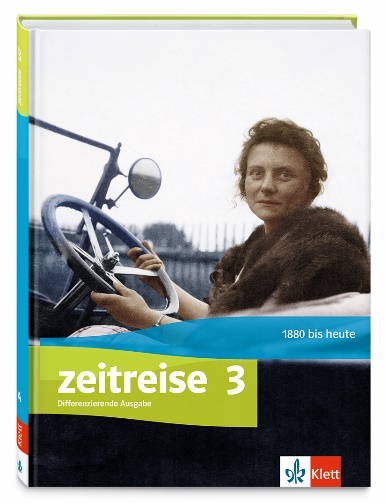   Stoffverteilungsplan Gesellschaftslehre (Geschichte)  für Gesamtschulen in NRW  Klasse 9/10Std.Thema im Schulbuch SeiteInhaltsfeld Kernlehrplan (Entwurf)Konkretisierte Kompetenzerwartungen Kernlehrplan (Sachkompetenz [SK], Urteilskompetenz [UK])Übergeordnete Kompetenzerwartungen (beispielhafte Zuweisung)Die Schülerinnen und Schüler…Die Schülerinnen und Schüler…Kompetent auf Zeitreise gehen– identifizieren Spuren der Vergangenheit in der Gegenwart und entwickeln daran erkenntnisleitende Fragen (SK 1).Europa zwischen Demokratie und Diktatur126) Die Weimarer Republik– Etablierung einer Demokratie: Parlamentarismus, Frauenwahlrecht und Grundrechte– Innen- /außenpolitische sowie gesellschaftliche Chancen, Erfolge und Belastungen– „Die Goldenen Zwanziger“: Kunst und Kultur, Massenmedien und Emanzipation der FrauWegweiser: Europa zwischen Demokratie und Diktatur146) Die Weimarer Republik– Etablierung einer Demokratie: Parlamentarismus, Frauenwahlrecht und Grundrechte– Innen- /außenpolitische sowie gesellschaftliche Chancen, Erfolge und Belastungen– „Die Goldenen Zwanziger“: Kunst und Kultur, Massenmedien und Emanzipation der Frau– stellen Ereignisse, Prozesse, Umbrüche, Kontinuitäten, kulturelle Errungenschaften sowie Herrschaftsformen in historischen Räumen und ihrer zeitlichen Dimension in einem Zusammenhang dar (SK 6),– treffen unter Berücksichtigung der Fragestellung mediale und methodische Entscheidungen für eine historische Untersuchung (MK 1),– recherchieren in Geschichtsbüchern, digitalen Medienangeboten sowie ihrem schulischen und außerschulischen Umfeld und beschaffen zielgerichtet Informationen und Daten zu historischen Problemstellungen (MK 2).Europa ordnet sich neu166) Die Weimarer Republik– Etablierung einer Demokratie: Parlamentarismus, Frauenwahlrecht und Grundrechte– Innen- /außenpolitische sowie gesellschaftliche Chancen, Erfolge und Belastungen– „Die Goldenen Zwanziger“: Kunst und Kultur, Massenmedien und Emanzipation der Frau– erläutern Interessen und Handlungsspielräume historischer Akteurinnen und Akteure in den jeweiligen Gesellschaften (SK 4),– stellen Ereignisse, Prozesse, Umbrüche, Kontinuitäten, kulturelle Errungenschaften sowie Herrschaftsformen in historischen Räumen und ihrer zeitlichen Dimension in einem Zusammenhang dar (SK 6),– stellen Zusammenhänge zwischen gesellschaftlichen, ökonomischen und politischen Prozessen in der Geschichte dar (SK 8),– präsentieren in analoger und digitaler Form (fach-)sprachlich angemessen eigene historische Narrationen (MK 6).Deutschlands Weg in die Republik186) Die Weimarer Republik– Etablierung einer Demokratie: Parlamentarismus, Frauenwahlrecht und Grundrechte– Innen- /außenpolitische sowie gesellschaftliche Chancen, Erfolge und Belastungen– „Die Goldenen Zwanziger“: Kunst und Kultur, Massenmedien und Emanzipation der Frau– beurteilen Handlungsspielräume und Verantwortung von Akteurinnen und Akteuren einerseits bei der Etablierung oder andererseits bei der Aushöhlung der parlamentarischen Demokratie (UK).– wenden fragengeleitet Schritte der Interpretation von Quellen unterschiedlicher Gattungen auch unter Einbeziehung digitaler Medien an (MK 4).Parlament oder Räte?206) Die Weimarer Republik– Etablierung einer Demokratie: Parlamentarismus, Frauenwahlrecht und Grundrechte– Innen- /außenpolitische sowie gesellschaftliche Chancen, Erfolge und Belastungen– „Die Goldenen Zwanziger“: Kunst und Kultur, Massenmedien und Emanzipation der Frau– beurteilen Handlungsspielräume und Verantwortung von Akteurinnen und Akteuren einerseits bei der Etablierung oder andererseits bei der Aushöhlung der parlamentarischen Demokratie (UK).– wenden fragengeleitet Schritte der Interpretation von Quellen unterschiedlicher Gattungen auch unter Einbeziehung digitaler Medien an (MK 4).Methode: Ein Verfassungsschema interpretieren226) Die Weimarer Republik– Etablierung einer Demokratie: Parlamentarismus, Frauenwahlrecht und Grundrechte– Innen- /außenpolitische sowie gesellschaftliche Chancen, Erfolge und Belastungen– „Die Goldenen Zwanziger“: Kunst und Kultur, Massenmedien und Emanzipation der Frau– erläutern anhand der Weimarer Reichsverfassung Kontinuität und Wandel der politischen Ordnung, – bewerten ausgewählte politische, rechtliche und soziale Fragen der Gleichberechtigung von Frauen und Männern im Spannungsfeld zwischen Anspruch und Wirklichkeit (UK).– wenden fragengeleitet Schritte der Interpretation von Quellen unterschiedlicher Gattungen auch unter Einbeziehung digitaler Medien an (MK 4).Die junge Republik unter Druck246) Die Weimarer Republik– Etablierung einer Demokratie: Parlamentarismus, Frauenwahlrecht und Grundrechte– Innen- /außenpolitische sowie gesellschaftliche Chancen, Erfolge und Belastungen– „Die Goldenen Zwanziger“: Kunst und Kultur, Massenmedien und Emanzipation der Frau– erörtern innere und äußere Belastungsfaktoren der Weimarer Republik sowie stabilisierende Elemente (SK).– erörtern innerhalb ihrer Lerngruppe die Übertragbarkeit historischer Erkenntnisse auf aktuelle Probleme und mögliche Handlungsoptionen für die Zukunft (HK 2).Das Krisenjahr 1923266) Die Weimarer Republik– Etablierung einer Demokratie: Parlamentarismus, Frauenwahlrecht und Grundrechte– Innen- /außenpolitische sowie gesellschaftliche Chancen, Erfolge und Belastungen– „Die Goldenen Zwanziger“: Kunst und Kultur, Massenmedien und Emanzipation der Frau– erklären in Grundzügen die wirtschaftliche und politische Dimension des Krisenjahres 1923 sowie die globalen Zusammenhänge der Weltwirtschaftskrise von 1929 (SK).– stellen ökonomisch-soziale Lebensbedingungen, Handelsbeziehungen, kulturelle Kontakte sowie Konflikte von Menschen in der Vergangenheit dar (SK 5),– stellen Zusammenhänge zwischen gesellschaftlichen, ökonomischen und politischen Prozessen in der Geschichte dar (SK 8).Versöhnung und Aufschwung286) Die Weimarer Republik– Etablierung einer Demokratie: Parlamentarismus, Frauenwahlrecht und Grundrechte– Innen- /außenpolitische sowie gesellschaftliche Chancen, Erfolge und Belastungen– „Die Goldenen Zwanziger“: Kunst und Kultur, Massenmedien und Emanzipation der Frau– stellen ökonomisch-soziale Lebensbedingungen, Handelsbeziehungen, kulturelle Kontakte sowie Konflikte von Menschen in der Vergangenheit dar (SK 5),– stellen Zusammenhänge zwischen gesellschaftlichen, ökonomischen und politischen Prozessen in der Geschichte dar (SK 8),– recherchieren in Geschichtsbüchern, digitalen Medienangeboten sowie ihrem schulischen und außerschulischen Umfeld und beschaffen zielgerichtet Informationen und Daten zu historischen Problemstellungen (MK 2),– wenden fragengeleitet Schritte der Interpretation von Quellen unterschiedlicher Gattungen auch unter Einbeziehung digitaler Medien an (MK 4).Goldene Zwanziger?306) Die Weimarer Republik– Etablierung einer Demokratie: Parlamentarismus, Frauenwahlrecht und Grundrechte– Innen- /außenpolitische sowie gesellschaftliche Chancen, Erfolge und Belastungen– „Die Goldenen Zwanziger“: Kunst und Kultur, Massenmedien und Emanzipation der Frau– stellen Auswirkungen und gesellschaftliche Folgen der neuen Massenmedien und der Emanzipation der Frau dar (SK).– stellen Zusammenhänge zwischen gesellschaftlichen, ökonomischen und politischen Prozessen in der Geschichte dar (SK 8),– recherchieren in Geschichtsbüchern, digitalen Medienangeboten sowie ihrem schulischen und außerschulischen Umfeld und beschaffen zielgerichtet Informationen und Daten zu historischen Problemstellungen (MK 2).Die Wirtschaft in der Krise326) Die Weimarer Republik– Etablierung einer Demokratie: Parlamentarismus, Frauenwahlrecht und Grundrechte– Innen- /außenpolitische sowie gesellschaftliche Chancen, Erfolge und Belastungen– „Die Goldenen Zwanziger“: Kunst und Kultur, Massenmedien und Emanzipation der Frau– erklären in Grundzügen die wirtschaftliche und politische Dimension des Krisenjahres 1923 sowie die globalen Zusammenhänge der Weltwirtschaftskrise von 1929 (SK).– erläutern die subjektive Sichtweise der Verfasserin oder des Verfassers in Quellen (SK 2),– stellen ökonomisch-soziale Lebensbedingungen, Handelsbeziehungen, kulturelle Kontakte sowie Konflikte von Menschen in der Vergangenheit dar (SK 5),– stellen Zusammenhänge zwischen gesellschaftlichen, ökonomischen und politischen Prozessen in der Geschichte dar (SK 8).Die Demokratie wird zerstört346) Die Weimarer Republik– Etablierung einer Demokratie: Parlamentarismus, Frauenwahlrecht und Grundrechte– Innen- /außenpolitische sowie gesellschaftliche Chancen, Erfolge und Belastungen– „Die Goldenen Zwanziger“: Kunst und Kultur, Massenmedien und Emanzipation der Frau– beurteilen Handlungsspielräume und Verantwortung von Akteurinnen und Akteuren einerseits bei der Etablierung oder andererseits bei der Aushöhlung der parlamentarischen Demokratie (UK).– erläutern Interessen und Handlungsspielräume historischer Akteurinnen und Akteure in den jeweiligen Gesellschaften (SK 4),– stellen Zusammenhänge zwischen gesellschaftlichen, ökonomischen und politischen Prozessen in der Geschichte dar (SK 8),– beurteilen das historische Handeln von Menschen im Hinblick auf Interessenbezogenheit, Möglichkeiten und Grenzen sowie beabsichtigte und unbeabsichtigte Folgen (UK 3),– erörtern innerhalb ihrer Lerngruppe die Übertragbarkeit historischer Erkenntnisse auf aktuelle Probleme und mögliche Handlungsoptionen für die Zukunft (HK 2),– ordnen historische Zusammenhänge unter Verwendung historischer Dimensionen und grundlegender historischer Fachbegriffe ein (SK 7).Wer wählte die NSDAP?366) Die Weimarer Republik– Etablierung einer Demokratie: Parlamentarismus, Frauenwahlrecht und Grundrechte– Innen- /außenpolitische sowie gesellschaftliche Chancen, Erfolge und Belastungen– „Die Goldenen Zwanziger“: Kunst und Kultur, Massenmedien und Emanzipation der Frau– beurteilen Handlungsspielräume und Verantwortung von Akteurinnen und Akteuren einerseits bei der Etablierung oder andererseits bei der Aushöhlung der parlamentarischen Demokratie (UK).– erläutern Interessen und Handlungsspielräume historischer Akteurinnen und Akteure in den jeweiligen Gesellschaften (SK 4),– stellen Zusammenhänge zwischen gesellschaftlichen, ökonomischen und politischen Prozessen in der Geschichte dar (SK 8),– beurteilen das historische Handeln von Menschen im Hinblick auf Interessenbezogenheit, Möglichkeiten und Grenzen sowie beabsichtigte und unbeabsichtigte Folgen (UK 3),– erörtern innerhalb ihrer Lerngruppe die Übertragbarkeit historischer Erkenntnisse auf aktuelle Probleme und mögliche Handlungsoptionen für die Zukunft (HK 2),– ordnen historische Zusammenhänge unter Verwendung historischer Dimensionen und grundlegender historischer Fachbegriffe ein (SK 7).Warum scheiterte Weimar?386) Die Weimarer Republik– Etablierung einer Demokratie: Parlamentarismus, Frauenwahlrecht und Grundrechte– Innen- /außenpolitische sowie gesellschaftliche Chancen, Erfolge und Belastungen– „Die Goldenen Zwanziger“: Kunst und Kultur, Massenmedien und Emanzipation der Frau– beurteilen Handlungsspielräume und Verantwortung von Akteurinnen und Akteuren einerseits bei der Etablierung oder andererseits bei der Aushöhlung der parlamentarischen Demokratie (UK).– erläutern Interessen und Handlungsspielräume historischer Akteurinnen und Akteure in den jeweiligen Gesellschaften (SK 4),– stellen Zusammenhänge zwischen gesellschaftlichen, ökonomischen und politischen Prozessen in der Geschichte dar (SK 8),– beurteilen das historische Handeln von Menschen im Hinblick auf Interessenbezogenheit, Möglichkeiten und Grenzen sowie beabsichtigte und unbeabsichtigte Folgen (UK 3),– erörtern innerhalb ihrer Lerngruppe die Übertragbarkeit historischer Erkenntnisse auf aktuelle Probleme und mögliche Handlungsoptionen für die Zukunft (HK 2),– ordnen historische Zusammenhänge unter Verwendung historischer Dimensionen und grundlegender historischer Fachbegriffe ein (SK 7).Abschluss: Europa zwischen Demokratie und Diktatur406) Die Weimarer Republik– Etablierung einer Demokratie: Parlamentarismus, Frauenwahlrecht und Grundrechte– Innen- /außenpolitische sowie gesellschaftliche Chancen, Erfolge und Belastungen– „Die Goldenen Zwanziger“: Kunst und Kultur, Massenmedien und Emanzipation der Frau– ordnen historische Zusammenhänge unter Verwendung historischer Dimensionen und grundlegender historischer Fachbegriffe ein (SK 7).Nationalsozialismus, Zweiter Weltkrieg und Holocaust427) Nationalsozialismus und Zweiter Weltkrieg– Ende des Rechts- und Verfassungsstaats (1933/34)– Der Nationalsozialismus – Ideologie und Herrschaftssystem: Polykratie– Alltagsleben in der NS-Diktatur zwischen Zustimmung, Anpassung, Widerstand und Verfolgung– Zweiter Weltkrieg, Vernichtungskrieg und Holocaust– Flucht und Vertreibung im europäischen KontextWegweiser: Nationalsozialismus, Zweiter Weltkrieg und Holocaust447) Nationalsozialismus und Zweiter Weltkrieg– Ende des Rechts- und Verfassungsstaats (1933/34)– Der Nationalsozialismus – Ideologie und Herrschaftssystem: Polykratie– Alltagsleben in der NS-Diktatur zwischen Zustimmung, Anpassung, Widerstand und Verfolgung– Zweiter Weltkrieg, Vernichtungskrieg und Holocaust– Flucht und Vertreibung im europäischen Kontext– stellen Ereignisse, Prozesse, Umbrüche, Kontinuitäten, kulturelle Errungenschaften sowie Herrschaftsformen in historischen Räumen und ihrer zeitlichen Dimension in einem Zusammenhang dar (SK 6),– treffen unter Berücksichtigung der Fragestellung mediale und methodische Entscheidungen für eine historische Untersuchung (MK 1),– recherchieren in Geschichtsbüchern, digitalen Medienangeboten sowie ihrem schulischen und außerschulischen Umfeld und beschaffen zielgerichtet Informationen und Daten zu historischen Problemstellungen (MK 2),– präsentieren in analoger und digitaler Form (fach-)sprachlich angemessen eigene historische Narrationen (MK 6).Die NSDAP will die ganze Macht467) Nationalsozialismus und Zweiter Weltkrieg– Ende des Rechts- und Verfassungsstaats (1933/34)– Der Nationalsozialismus – Ideologie und Herrschaftssystem: Polykratie– Alltagsleben in der NS-Diktatur zwischen Zustimmung, Anpassung, Widerstand und Verfolgung– Zweiter Weltkrieg, Vernichtungskrieg und Holocaust– Flucht und Vertreibung im europäischen Kontext– erklären Merkmale eines totalitären Staates im Nationalsozialismus und Stufen seiner Verwirklichung 1933/1934 (SK). – nehmen Stellung zur Verantwortung politischer Akteure und Gruppen für die Zerstörung des Weimarer Rechts- und Verfassungsstaats (UK).
(siehe auch Schulbuch S. 36f.)– erörtern an Beispielen Handlungsspielräume von Frauen und Männern unter den Bedingungen der NS-Diktatur (UK).– erläutern grundlegende Elemente der NS–Ideologie (u.a. „NS–Rassenlehre“, Antisemitismus, „Führerprinzip“) und deren gesellschaftliche und politische Auswirkungen auf die Erziehung von Kindern und Jugendlichen sowie das Leben von Frauen und Männern (SK).– wenden fragengeleitet Schritte der Interpretation von Quellen unterschiedlicher Gattungen auch unter Einbeziehung digitaler Medien an (MK 4).Der NS–Staat – ein „Führerstaat“?487) Nationalsozialismus und Zweiter Weltkrieg– Ende des Rechts- und Verfassungsstaats (1933/34)– Der Nationalsozialismus – Ideologie und Herrschaftssystem: Polykratie– Alltagsleben in der NS-Diktatur zwischen Zustimmung, Anpassung, Widerstand und Verfolgung– Zweiter Weltkrieg, Vernichtungskrieg und Holocaust– Flucht und Vertreibung im europäischen Kontext– erklären Merkmale eines totalitären Staates im Nationalsozialismus und Stufen seiner Verwirklichung 1933/1934 (SK). – nehmen Stellung zur Verantwortung politischer Akteure und Gruppen für die Zerstörung des Weimarer Rechts- und Verfassungsstaats (UK).
(siehe auch Schulbuch S. 36f.)– erörtern an Beispielen Handlungsspielräume von Frauen und Männern unter den Bedingungen der NS-Diktatur (UK).– erläutern grundlegende Elemente der NS–Ideologie (u.a. „NS–Rassenlehre“, Antisemitismus, „Führerprinzip“) und deren gesellschaftliche und politische Auswirkungen auf die Erziehung von Kindern und Jugendlichen sowie das Leben von Frauen und Männern (SK).– erläutern Interessen und Handlungsspielräume historischer Akteurinnen und Akteure in den jeweiligen Gesellschaften (SK 4),– beurteilen das historische Handeln von Menschen im Hinblick auf Interessenbezogenheit, Möglichkeiten und Grenzen sowie beabsichtigte und unbeabsichtigte Folgen (UK 3).Führerkult und Propaganda507) Nationalsozialismus und Zweiter Weltkrieg– Ende des Rechts- und Verfassungsstaats (1933/34)– Der Nationalsozialismus – Ideologie und Herrschaftssystem: Polykratie– Alltagsleben in der NS-Diktatur zwischen Zustimmung, Anpassung, Widerstand und Verfolgung– Zweiter Weltkrieg, Vernichtungskrieg und Holocaust– Flucht und Vertreibung im europäischen Kontext– erklären Merkmale eines totalitären Staates im Nationalsozialismus und Stufen seiner Verwirklichung 1933/1934 (SK). – nehmen Stellung zur Verantwortung politischer Akteure und Gruppen für die Zerstörung des Weimarer Rechts- und Verfassungsstaats (UK).
(siehe auch Schulbuch S. 36f.)– erörtern an Beispielen Handlungsspielräume von Frauen und Männern unter den Bedingungen der NS-Diktatur (UK).– erläutern grundlegende Elemente der NS–Ideologie (u.a. „NS–Rassenlehre“, Antisemitismus, „Führerprinzip“) und deren gesellschaftliche und politische Auswirkungen auf die Erziehung von Kindern und Jugendlichen sowie das Leben von Frauen und Männern (SK).– reflektieren die Wirkmächtigkeit von Geschichtsbildern und narrativen Stereotypen unter Berücksichtigung ihrer medialen Darstellung im öffentlichen Diskurs (HK 4),– vergleichen Deutungen unter Berücksichtigung der Geschichts- und Erinnerungskultur, außerschulischer Lernorte und digitaler Deutungsangebote und nehmen kritisch Stellung dazu (UK 5).Na dran: Der Bückeberg bei Hameln – ein Ort der Propaganda527) Nationalsozialismus und Zweiter Weltkrieg– Ende des Rechts- und Verfassungsstaats (1933/34)– Der Nationalsozialismus – Ideologie und Herrschaftssystem: Polykratie– Alltagsleben in der NS-Diktatur zwischen Zustimmung, Anpassung, Widerstand und Verfolgung– Zweiter Weltkrieg, Vernichtungskrieg und Holocaust– Flucht und Vertreibung im europäischen Kontext– erklären Merkmale eines totalitären Staates im Nationalsozialismus und Stufen seiner Verwirklichung 1933/1934 (SK). – nehmen Stellung zur Verantwortung politischer Akteure und Gruppen für die Zerstörung des Weimarer Rechts- und Verfassungsstaats (UK).
(siehe auch Schulbuch S. 36f.)– erörtern an Beispielen Handlungsspielräume von Frauen und Männern unter den Bedingungen der NS-Diktatur (UK).– erläutern grundlegende Elemente der NS–Ideologie (u.a. „NS–Rassenlehre“, Antisemitismus, „Führerprinzip“) und deren gesellschaftliche und politische Auswirkungen auf die Erziehung von Kindern und Jugendlichen sowie das Leben von Frauen und Männern (SK).– reflektieren die Wirkmächtigkeit von Geschichtsbildern und narrativen Stereotypen unter Berücksichtigung ihrer medialen Darstellung im öffentlichen Diskurs (HK 4),– vergleichen Deutungen unter Berücksichtigung der Geschichts- und Erinnerungskultur, außerschulischer Lernorte und digitaler Deutungsangebote und nehmen kritisch Stellung dazu (UK 5).Ziele und Ideologie der NSDAP547) Nationalsozialismus und Zweiter Weltkrieg– Ende des Rechts- und Verfassungsstaats (1933/34)– Der Nationalsozialismus – Ideologie und Herrschaftssystem: Polykratie– Alltagsleben in der NS-Diktatur zwischen Zustimmung, Anpassung, Widerstand und Verfolgung– Zweiter Weltkrieg, Vernichtungskrieg und Holocaust– Flucht und Vertreibung im europäischen Kontext– erklären Merkmale eines totalitären Staates im Nationalsozialismus und Stufen seiner Verwirklichung 1933/1934 (SK). – nehmen Stellung zur Verantwortung politischer Akteure und Gruppen für die Zerstörung des Weimarer Rechts- und Verfassungsstaats (UK).
(siehe auch Schulbuch S. 36f.)– erörtern an Beispielen Handlungsspielräume von Frauen und Männern unter den Bedingungen der NS-Diktatur (UK).– erläutern grundlegende Elemente der NS–Ideologie (u.a. „NS–Rassenlehre“, Antisemitismus, „Führerprinzip“) und deren gesellschaftliche und politische Auswirkungen auf die Erziehung von Kindern und Jugendlichen sowie das Leben von Frauen und Männern (SK).– bewerten unter Offenlegung der eigenen Wertmaßstäbe und gegenwärtiger Normen menschliches Handeln in der Vergangenheit im Kontext eines Falles oder Beispiels mit Entscheidungscharakter (UK 4).Aufrüstung für den Krieg567) Nationalsozialismus und Zweiter Weltkrieg– Ende des Rechts- und Verfassungsstaats (1933/34)– Der Nationalsozialismus – Ideologie und Herrschaftssystem: Polykratie– Alltagsleben in der NS-Diktatur zwischen Zustimmung, Anpassung, Widerstand und Verfolgung– Zweiter Weltkrieg, Vernichtungskrieg und Holocaust– Flucht und Vertreibung im europäischen Kontext– erklären Merkmale eines totalitären Staates im Nationalsozialismus und Stufen seiner Verwirklichung 1933/1934 (SK). – nehmen Stellung zur Verantwortung politischer Akteure und Gruppen für die Zerstörung des Weimarer Rechts- und Verfassungsstaats (UK).
(siehe auch Schulbuch S. 36f.)– erörtern an Beispielen Handlungsspielräume von Frauen und Männern unter den Bedingungen der NS-Diktatur (UK).– erläutern grundlegende Elemente der NS–Ideologie (u.a. „NS–Rassenlehre“, Antisemitismus, „Führerprinzip“) und deren gesellschaftliche und politische Auswirkungen auf die Erziehung von Kindern und Jugendlichen sowie das Leben von Frauen und Männern (SK).– stellen ökonomisch-soziale Lebensbedingungen, Handelsbeziehungen, kulturelle Kontakte sowie Konflikte von Menschen in der Vergangenheit dar (SK 5),– stellen Zusammenhänge zwischen gesellschaftlichen, ökonomischen und politischen Prozessen in der Geschichte dar (SK 8).Erziehung zum Kampf587) Nationalsozialismus und Zweiter Weltkrieg– Ende des Rechts- und Verfassungsstaats (1933/34)– Der Nationalsozialismus – Ideologie und Herrschaftssystem: Polykratie– Alltagsleben in der NS-Diktatur zwischen Zustimmung, Anpassung, Widerstand und Verfolgung– Zweiter Weltkrieg, Vernichtungskrieg und Holocaust– Flucht und Vertreibung im europäischen Kontext– erklären Merkmale eines totalitären Staates im Nationalsozialismus und Stufen seiner Verwirklichung 1933/1934 (SK). – nehmen Stellung zur Verantwortung politischer Akteure und Gruppen für die Zerstörung des Weimarer Rechts- und Verfassungsstaats (UK).
(siehe auch Schulbuch S. 36f.)– erörtern an Beispielen Handlungsspielräume von Frauen und Männern unter den Bedingungen der NS-Diktatur (UK).– erläutern grundlegende Elemente der NS–Ideologie (u.a. „NS–Rassenlehre“, Antisemitismus, „Führerprinzip“) und deren gesellschaftliche und politische Auswirkungen auf die Erziehung von Kindern und Jugendlichen sowie das Leben von Frauen und Männern (SK).– beurteilen das historische Handeln von Menschen im Hinblick auf Interessenbezogenheit, Möglichkeiten und Grenzen sowie beabsichtigte und unbeabsichtigte Folgen (UK 3).Judenverfolgung – Diskriminierung und Ausgrenzung607) Nationalsozialismus und Zweiter Weltkrieg– Ende des Rechts- und Verfassungsstaats (1933/34)– Der Nationalsozialismus – Ideologie und Herrschaftssystem: Polykratie– Alltagsleben in der NS-Diktatur zwischen Zustimmung, Anpassung, Widerstand und Verfolgung– Zweiter Weltkrieg, Vernichtungskrieg und Holocaust– Flucht und Vertreibung im europäischen Kontext– erläutern Maßnahmen, deren Zielsetzungen und ihre Auswirkungen auf Juden, Sinti und Roma, Homosexuelle, Andersdenkende, Euthanasieopfer und Zwangsarbeiterinnen und -arbeiter von Seiten des NS–Staates (SK).– erörtern an Beispielen Handlungsspielräume von Frauen und Männern unter den Bedingungen der NS-Diktatur (UK).– erläutern Interessen und Handlungsspielräume historischer Akteurinnen und Akteure in den jeweiligen Gesellschaften (SK 4).Judenverfolgung – Isolierung und Deportation627) Nationalsozialismus und Zweiter Weltkrieg– Ende des Rechts- und Verfassungsstaats (1933/34)– Der Nationalsozialismus – Ideologie und Herrschaftssystem: Polykratie– Alltagsleben in der NS-Diktatur zwischen Zustimmung, Anpassung, Widerstand und Verfolgung– Zweiter Weltkrieg, Vernichtungskrieg und Holocaust– Flucht und Vertreibung im europäischen Kontext– erläutern Maßnahmen, deren Zielsetzungen und ihre Auswirkungen auf Juden, Sinti und Roma, Homosexuelle, Andersdenkende, Euthanasieopfer und Zwangsarbeiterinnen und -arbeiter von Seiten des NS–Staates (SK).– erörtern an Beispielen Handlungsspielräume von Frauen und Männern unter den Bedingungen der NS-Diktatur (UK).– recherchieren in Geschichtsbüchern, digitalen Medienangeboten sowie ihrem schulischen und außerschulischen Umfeld und beschaffen zielgerichtet Informationen und Daten zu historischen Problemstellungen (MK 2),– Stolpersteine: erklären die historische Bedingtheit der eigenen Lebenswirklichkeit (HK 1).„Arisierung jüdischen Eigentums“647) Nationalsozialismus und Zweiter Weltkrieg– Ende des Rechts- und Verfassungsstaats (1933/34)– Der Nationalsozialismus – Ideologie und Herrschaftssystem: Polykratie– Alltagsleben in der NS-Diktatur zwischen Zustimmung, Anpassung, Widerstand und Verfolgung– Zweiter Weltkrieg, Vernichtungskrieg und Holocaust– Flucht und Vertreibung im europäischen Kontext– erläutern Maßnahmen, deren Zielsetzungen und ihre Auswirkungen auf Juden, Sinti und Roma, Homosexuelle, Andersdenkende, Euthanasieopfer und Zwangsarbeiterinnen und -arbeiter von Seiten des NS–Staates (SK).– erörtern an Beispielen Handlungsspielräume von Frauen und Männern unter den Bedingungen der NS-Diktatur (UK).– Aufgabe B6: ordnen historische Zusammenhänge unter Verwendung historischer Dimensionen und grundlegender historischer Fachbegriffe ein (SK 7),– stellen Zusammenhänge zwischen gesellschaftlichen, ökonomischen und politischen Prozessen in der Geschichte dar (SK 8).– recherchieren in Geschichtsbüchern, digitalen Medienangeboten sowie ihrem schulischen und außerschulischen Umfeld und beschaffen zielgerichtet Informationen und Daten zu historischen Problemstellungen (MK 2).Der Weg in den Krieg667) Nationalsozialismus und Zweiter Weltkrieg– Ende des Rechts- und Verfassungsstaats (1933/34)– Der Nationalsozialismus – Ideologie und Herrschaftssystem: Polykratie– Alltagsleben in der NS-Diktatur zwischen Zustimmung, Anpassung, Widerstand und Verfolgung– Zweiter Weltkrieg, Vernichtungskrieg und Holocaust– Flucht und Vertreibung im europäischen Kontext– erläutern Maßnahmen, deren Zielsetzungen und ihre Auswirkungen auf Juden, Sinti und Roma, Homosexuelle, Andersdenkende, Euthanasieopfer und Zwangsarbeiterinnen und -arbeiter von Seiten des NS–Staates (SK).– erörtern an Beispielen Handlungsspielräume von Frauen und Männern unter den Bedingungen der NS-Diktatur (UK).– stellen ökonomisch-soziale Lebensbedingungen, Handelsbeziehungen, kulturelle Kontakte sowie Konflikte von Menschen in der Vergangenheit dar (SK 5).Krieg in Europa – Völkervernichtung und Holocaust687) Nationalsozialismus und Zweiter Weltkrieg– Ende des Rechts- und Verfassungsstaats (1933/34)– Der Nationalsozialismus – Ideologie und Herrschaftssystem: Polykratie– Alltagsleben in der NS-Diktatur zwischen Zustimmung, Anpassung, Widerstand und Verfolgung– Zweiter Weltkrieg, Vernichtungskrieg und Holocaust– Flucht und Vertreibung im europäischen Kontext– erläutern Maßnahmen, deren Zielsetzungen und ihre Auswirkungen auf Juden, Sinti und Roma, Homosexuelle, Andersdenkende, Euthanasieopfer und Zwangsarbeiterinnen und -arbeiter von Seiten des NS–Staates (SK).– erörtern an Beispielen Handlungsspielräume von Frauen und Männern unter den Bedingungen der NS-Diktatur (UK).– Q3 und Q4: erläutern Interessen und Handlungsspielräume historischer Akteurinnen und Akteure in den jeweiligen Gesellschaften (SK 4)– recherchieren in Geschichtsbüchern, digitalen Medienangeboten sowie ihrem schulischen und außerschulischen Umfeld und beschaffen zielgerichtet Informationen und Daten zu historischen Problemstellungen (MK 2),– beurteilen das historische Handeln von Menschen im Hinblick auf Interessenbezogenheit, Möglichkeiten und Grenzen sowie beabsichtigte und unbeabsichtigte Folgen (UK 3).Holocaust im Schatten des Krieges707) Nationalsozialismus und Zweiter Weltkrieg– Ende des Rechts- und Verfassungsstaats (1933/34)– Der Nationalsozialismus – Ideologie und Herrschaftssystem: Polykratie– Alltagsleben in der NS-Diktatur zwischen Zustimmung, Anpassung, Widerstand und Verfolgung– Zweiter Weltkrieg, Vernichtungskrieg und Holocaust– Flucht und Vertreibung im europäischen Kontext– erläutern Maßnahmen, deren Zielsetzungen und ihre Auswirkungen auf Juden, Sinti und Roma, Homosexuelle, Andersdenkende, Euthanasieopfer und Zwangsarbeiterinnen und -arbeiter von Seiten des NS–Staates (SK).– erörtern an Beispielen Handlungsspielräume von Frauen und Männern unter den Bedingungen der NS-Diktatur (UK).– wenden fragengeleitet Schritte der Interpretation von Quellen unterschiedlicher Gattungen auch unter Einbeziehung digitaler Medien an (MK 4),– beurteilen das historische Handeln von Menschen im Hinblick auf Interessenbezogenheit, Möglichkeiten und Grenzen sowie beabsichtigte und unbeabsichtigte Folgen (UK 3),– erläutern Interessen und Handlungsspielräume historischer Akteurinnen und Akteure in den jeweiligen Gesellschaften (SK 4),– reflektieren die Wirkmächtigkeit von Geschichtsbildern und narrativen Stereotypen unter Berücksichtigung ihrer medialen Darstellung im öffentlichen Diskurs (HK 4),Holocaust in Auschwitz–Birkenau727) Nationalsozialismus und Zweiter Weltkrieg– Ende des Rechts- und Verfassungsstaats (1933/34)– Der Nationalsozialismus – Ideologie und Herrschaftssystem: Polykratie– Alltagsleben in der NS-Diktatur zwischen Zustimmung, Anpassung, Widerstand und Verfolgung– Zweiter Weltkrieg, Vernichtungskrieg und Holocaust– Flucht und Vertreibung im europäischen Kontext– erläutern Maßnahmen, deren Zielsetzungen und ihre Auswirkungen auf Juden, Sinti und Roma, Homosexuelle, Andersdenkende, Euthanasieopfer und Zwangsarbeiterinnen und -arbeiter von Seiten des NS–Staates (SK).– erörtern an Beispielen Handlungsspielräume von Frauen und Männern unter den Bedingungen der NS-Diktatur (UK).– wenden fragengeleitet Schritte der Interpretation von Quellen unterschiedlicher Gattungen auch unter Einbeziehung digitaler Medien an (MK 4),– beurteilen das historische Handeln von Menschen im Hinblick auf Interessenbezogenheit, Möglichkeiten und Grenzen sowie beabsichtigte und unbeabsichtigte Folgen (UK 3),– erläutern Interessen und Handlungsspielräume historischer Akteurinnen und Akteure in den jeweiligen Gesellschaften (SK 4),– reflektieren die Wirkmächtigkeit von Geschichtsbildern und narrativen Stereotypen unter Berücksichtigung ihrer medialen Darstellung im öffentlichen Diskurs (HK 4),Fela hat überlebt747) Nationalsozialismus und Zweiter Weltkrieg– Ende des Rechts- und Verfassungsstaats (1933/34)– Der Nationalsozialismus – Ideologie und Herrschaftssystem: Polykratie– Alltagsleben in der NS-Diktatur zwischen Zustimmung, Anpassung, Widerstand und Verfolgung– Zweiter Weltkrieg, Vernichtungskrieg und Holocaust– Flucht und Vertreibung im europäischen Kontext– erläutern Maßnahmen, deren Zielsetzungen und ihre Auswirkungen auf Juden, Sinti und Roma, Homosexuelle, Andersdenkende, Euthanasieopfer und Zwangsarbeiterinnen und -arbeiter von Seiten des NS–Staates (SK).– erörtern an Beispielen Handlungsspielräume von Frauen und Männern unter den Bedingungen der NS-Diktatur (UK).– wenden fragengeleitet Schritte der Interpretation von Quellen unterschiedlicher Gattungen auch unter Einbeziehung digitaler Medien an (MK 4),– beurteilen das historische Handeln von Menschen im Hinblick auf Interessenbezogenheit, Möglichkeiten und Grenzen sowie beabsichtigte und unbeabsichtigte Folgen (UK 3),– erläutern Interessen und Handlungsspielräume historischer Akteurinnen und Akteure in den jeweiligen Gesellschaften (SK 4),– reflektieren die Wirkmächtigkeit von Geschichtsbildern und narrativen Stereotypen unter Berücksichtigung ihrer medialen Darstellung im öffentlichen Diskurs (HK 4),Was man wissen konnte767) Nationalsozialismus und Zweiter Weltkrieg– Ende des Rechts- und Verfassungsstaats (1933/34)– Der Nationalsozialismus – Ideologie und Herrschaftssystem: Polykratie– Alltagsleben in der NS-Diktatur zwischen Zustimmung, Anpassung, Widerstand und Verfolgung– Zweiter Weltkrieg, Vernichtungskrieg und Holocaust– Flucht und Vertreibung im europäischen Kontext– erläutern Maßnahmen, deren Zielsetzungen und ihre Auswirkungen auf Juden, Sinti und Roma, Homosexuelle, Andersdenkende, Euthanasieopfer und Zwangsarbeiterinnen und -arbeiter von Seiten des NS–Staates (SK).– erörtern an Beispielen Handlungsspielräume von Frauen und Männern unter den Bedingungen der NS-Diktatur (UK).– wenden fragengeleitet Schritte der Interpretation von Quellen unterschiedlicher Gattungen auch unter Einbeziehung digitaler Medien an (MK 4),– beurteilen das historische Handeln von Menschen im Hinblick auf Interessenbezogenheit, Möglichkeiten und Grenzen sowie beabsichtigte und unbeabsichtigte Folgen (UK 3),– erläutern Interessen und Handlungsspielräume historischer Akteurinnen und Akteure in den jeweiligen Gesellschaften (SK 4),– reflektieren die Wirkmächtigkeit von Geschichtsbildern und narrativen Stereotypen unter Berücksichtigung ihrer medialen Darstellung im öffentlichen Diskurs (HK 4),Verfolgung von Minderheiten787) Nationalsozialismus und Zweiter Weltkrieg– Ende des Rechts- und Verfassungsstaats (1933/34)– Der Nationalsozialismus – Ideologie und Herrschaftssystem: Polykratie– Alltagsleben in der NS-Diktatur zwischen Zustimmung, Anpassung, Widerstand und Verfolgung– Zweiter Weltkrieg, Vernichtungskrieg und Holocaust– Flucht und Vertreibung im europäischen Kontext– erläutern Maßnahmen, deren Zielsetzungen und ihre Auswirkungen auf Juden, Sinti und Roma, Homosexuelle, Andersdenkende, Euthanasieopfer und Zwangsarbeiterinnen und -arbeiter von Seiten des NS–Staates (SK).– erörtern an Beispielen Handlungsspielräume von Frauen und Männern unter den Bedingungen der NS-Diktatur (UK).– stellen ökonomisch-soziale Lebensbedingungen, Handelsbeziehungen, kulturelle Kontakte sowie Konflikte von Menschen in der Vergangenheit dar (SK 5),– stellen Zusammenhänge zwischen gesellschaftlichen, ökonomischen und politischen Prozessen in der Geschichte dar (SK 8),– beurteilen das historische Handeln von Menschen im Hinblick auf Interessenbezogenheit, Möglichkeiten und Grenzen sowie beabsichtigte und unbeabsichtigte Folgen (UK 3).Vertrieben und verschleppt807) Nationalsozialismus und Zweiter Weltkrieg– Ende des Rechts- und Verfassungsstaats (1933/34)– Der Nationalsozialismus – Ideologie und Herrschaftssystem: Polykratie– Alltagsleben in der NS-Diktatur zwischen Zustimmung, Anpassung, Widerstand und Verfolgung– Zweiter Weltkrieg, Vernichtungskrieg und Holocaust– Flucht und Vertreibung im europäischen Kontext– erläutern Maßnahmen, deren Zielsetzungen und ihre Auswirkungen auf Juden, Sinti und Roma, Homosexuelle, Andersdenkende, Euthanasieopfer und Zwangsarbeiterinnen und -arbeiter von Seiten des NS–Staates (SK).– erörtern an Beispielen Handlungsspielräume von Frauen und Männern unter den Bedingungen der NS-Diktatur (UK).– stellen ökonomisch-soziale Lebensbedingungen, Handelsbeziehungen, kulturelle Kontakte sowie Konflikte von Menschen in der Vergangenheit dar (SK 5),– stellen Zusammenhänge zwischen gesellschaftlichen, ökonomischen und politischen Prozessen in der Geschichte dar (SK 8),– beurteilen das historische Handeln von Menschen im Hinblick auf Interessenbezogenheit, Möglichkeiten und Grenzen sowie beabsichtigte und unbeabsichtigte Folgen (UK 3).Griechenland – besetzt und geplündert827) Nationalsozialismus und Zweiter Weltkrieg– Ende des Rechts- und Verfassungsstaats (1933/34)– Der Nationalsozialismus – Ideologie und Herrschaftssystem: Polykratie– Alltagsleben in der NS-Diktatur zwischen Zustimmung, Anpassung, Widerstand und Verfolgung– Zweiter Weltkrieg, Vernichtungskrieg und Holocaust– Flucht und Vertreibung im europäischen Kontext– erläutern Maßnahmen, deren Zielsetzungen und ihre Auswirkungen auf Juden, Sinti und Roma, Homosexuelle, Andersdenkende, Euthanasieopfer und Zwangsarbeiterinnen und -arbeiter von Seiten des NS–Staates (SK).– erörtern an Beispielen Handlungsspielräume von Frauen und Männern unter den Bedingungen der NS-Diktatur (UK).– stellen ökonomisch-soziale Lebensbedingungen, Handelsbeziehungen, kulturelle Kontakte sowie Konflikte von Menschen in der Vergangenheit dar (SK 5),– stellen Zusammenhänge zwischen gesellschaftlichen, ökonomischen und politischen Prozessen in der Geschichte dar (SK 8),– beurteilen das historische Handeln von Menschen im Hinblick auf Interessenbezogenheit, Möglichkeiten und Grenzen sowie beabsichtigte und unbeabsichtigte Folgen (UK 3).Muslime im Zweiten Weltkrieg847) Nationalsozialismus und Zweiter Weltkrieg– Ende des Rechts- und Verfassungsstaats (1933/34)– Der Nationalsozialismus – Ideologie und Herrschaftssystem: Polykratie– Alltagsleben in der NS-Diktatur zwischen Zustimmung, Anpassung, Widerstand und Verfolgung– Zweiter Weltkrieg, Vernichtungskrieg und Holocaust– Flucht und Vertreibung im europäischen Kontext– erläutern Maßnahmen, deren Zielsetzungen und ihre Auswirkungen auf Juden, Sinti und Roma, Homosexuelle, Andersdenkende, Euthanasieopfer und Zwangsarbeiterinnen und -arbeiter von Seiten des NS–Staates (SK).– erörtern an Beispielen Handlungsspielräume von Frauen und Männern unter den Bedingungen der NS-Diktatur (UK).– stellen ökonomisch-soziale Lebensbedingungen, Handelsbeziehungen, kulturelle Kontakte sowie Konflikte von Menschen in der Vergangenheit dar (SK 5),– stellen Zusammenhänge zwischen gesellschaftlichen, ökonomischen und politischen Prozessen in der Geschichte dar (SK 8),– beurteilen das historische Handeln von Menschen im Hinblick auf Interessenbezogenheit, Möglichkeiten und Grenzen sowie beabsichtigte und unbeabsichtigte Folgen (UK 3).Der „totale Krieg“867) Nationalsozialismus und Zweiter Weltkrieg– Ende des Rechts- und Verfassungsstaats (1933/34)– Der Nationalsozialismus – Ideologie und Herrschaftssystem: Polykratie– Alltagsleben in der NS-Diktatur zwischen Zustimmung, Anpassung, Widerstand und Verfolgung– Zweiter Weltkrieg, Vernichtungskrieg und Holocaust– Flucht und Vertreibung im europäischen Kontext– erläutern Anlass und Folgen des Kriegseintritts der USA im Pazifikraum. (SK).– wenden fragengeleitet Schritte der Interpretation von Quellen unterschiedlicher Gattungen auch unter Einbeziehung digitaler Medien an (MK 4).Nicht alle machten mit887) Nationalsozialismus und Zweiter Weltkrieg– Ende des Rechts- und Verfassungsstaats (1933/34)– Der Nationalsozialismus – Ideologie und Herrschaftssystem: Polykratie– Alltagsleben in der NS-Diktatur zwischen Zustimmung, Anpassung, Widerstand und Verfolgung– Zweiter Weltkrieg, Vernichtungskrieg und Holocaust– Flucht und Vertreibung im europäischen Kontext– erörtern an Beispielen Handlungsspielräume von Frauen und Männern unter den Bedingungen der NS–Diktatur (UK).– erläutern Interessen und Handlungsspielräume historischer Akteurinnen und Akteure in den jeweiligen Gesellschaften (SK 4).Widerstand gegen den NS–Staat907) Nationalsozialismus und Zweiter Weltkrieg– Ende des Rechts- und Verfassungsstaats (1933/34)– Der Nationalsozialismus – Ideologie und Herrschaftssystem: Polykratie– Alltagsleben in der NS-Diktatur zwischen Zustimmung, Anpassung, Widerstand und Verfolgung– Zweiter Weltkrieg, Vernichtungskrieg und Holocaust– Flucht und Vertreibung im europäischen Kontext– erörtern an Beispielen Handlungsspielräume von Frauen und Männern unter den Bedingungen der NS–Diktatur (UK).– erläutern Interessen und Handlungsspielräume historischer Akteurinnen und Akteure in den jeweiligen Gesellschaften (SK 4).Flucht und Vertreibung927) Nationalsozialismus und Zweiter Weltkrieg– Ende des Rechts- und Verfassungsstaats (1933/34)– Der Nationalsozialismus – Ideologie und Herrschaftssystem: Polykratie– Alltagsleben in der NS-Diktatur zwischen Zustimmung, Anpassung, Widerstand und Verfolgung– Zweiter Weltkrieg, Vernichtungskrieg und Holocaust– Flucht und Vertreibung im europäischen Kontext– beurteilen die Folgen der Flucht– und Vertreibungsbewegungen für die Nachkriegsgesellschaft (UK)
(siehe auch Schulbuch S. 112f.)– unterscheiden Anlässe und Ursachen, Verlaufsformen sowie Folgen und Wirkungen historischer Ereignisse (SK 3),– stellen ökonomisch-soziale Lebensbedingungen, Handelsbeziehungen, kulturelle Kontakte sowie Konflikte von Menschen in der Vergangenheit dar (SK 5),– erklären die historische Bedingtheit der eigenen Lebenswirklichkeit (HK 1).Niederlage oder Befreiung?947) Nationalsozialismus und Zweiter Weltkrieg– Ende des Rechts- und Verfassungsstaats (1933/34)– Der Nationalsozialismus – Ideologie und Herrschaftssystem: Polykratie– Alltagsleben in der NS-Diktatur zwischen Zustimmung, Anpassung, Widerstand und Verfolgung– Zweiter Weltkrieg, Vernichtungskrieg und Holocaust– Flucht und Vertreibung im europäischen Kontext– erörtern die sich aus der nationalsozialistischen Vergangenheit ergebende historische Verantwortung im Umgang mit der deutschen Geschichte (UK).– unterscheiden Anlässe und Ursachen, Verlaufsformen sowie Folgen und Wirkungen historischer Ereignisse (SK 3).Rundblick: Der Pazifikkrieg967) Nationalsozialismus und Zweiter Weltkrieg– Ende des Rechts- und Verfassungsstaats (1933/34)– Der Nationalsozialismus – Ideologie und Herrschaftssystem: Polykratie– Alltagsleben in der NS-Diktatur zwischen Zustimmung, Anpassung, Widerstand und Verfolgung– Zweiter Weltkrieg, Vernichtungskrieg und Holocaust– Flucht und Vertreibung im europäischen Kontext– stellen ökonomisch-soziale Lebensbedingungen, Handelsbeziehungen, kulturelle Kontakte sowie Konflikte von Menschen in der Vergangenheit dar (SK 5).Erinnern an die NS–Vergangenheit987) Nationalsozialismus und Zweiter Weltkrieg– Ende des Rechts- und Verfassungsstaats (1933/34)– Der Nationalsozialismus – Ideologie und Herrschaftssystem: Polykratie– Alltagsleben in der NS-Diktatur zwischen Zustimmung, Anpassung, Widerstand und Verfolgung– Zweiter Weltkrieg, Vernichtungskrieg und Holocaust– Flucht und Vertreibung im europäischen Kontext– erörtern die sich aus der nationalsozialistischen Vergangenheit ergebende historische Verantwortung im Umgang mit der deutschen Geschichte (UK).– bewerten Formen der kollektiven Erinnerung sowie der juristischen und politischen Aufarbeitung der NS-Gewaltherrschaft, des Holocausts und der Verfolgung und Vernichtung von Minderheiten und Andersdenkenden 
(UK aus Inhaltsfeld 9)– vergleichen Deutungen unter Berücksichtigung der Geschichts- und Erinnerungskultur, außerschulischer Lernorte und digitaler Deutungsangebote und nehmen kritisch Stellung dazu (UK 5).Abschluss: Nationalsozialismus, Zweiter Weltkrieg und Holocaust1007) Nationalsozialismus und Zweiter Weltkrieg– Ende des Rechts- und Verfassungsstaats (1933/34)– Der Nationalsozialismus – Ideologie und Herrschaftssystem: Polykratie– Alltagsleben in der NS-Diktatur zwischen Zustimmung, Anpassung, Widerstand und Verfolgung– Zweiter Weltkrieg, Vernichtungskrieg und Holocaust– Flucht und Vertreibung im europäischen Kontext– ordnen historische Zusammenhänge unter Verwendung historischer Dimensionen und grundlegender historischer Fachbegriffe ein (SK 7).Die Nachkriegszeit1028: Internationale Verflechtungen und die Entwicklungen in Deutschlandseit 1945– Aufteilung der Welt in Blöcke und die Entstehung des modernen Europas – Wiedererlangung der staatlichen Souveränität beider deutscher Staaten im Rahmen der Einbindung in supranationale Organisationen– Deutsch-Deutsche Beziehungen zwischen Konfrontation und Entspannungspolitik– Außenpolitik und Aussöhnung nach dem Zweiten Weltkrieg: Frankreich, Polen, Israel– beschreiben die Blockbildung und deren Konsequenzen für die Entstehung des modernen Europas (SK).– bewerten den europäischen Einigungsprozess im Hinblick auf wirtschaftliches Wachstum und Sicherung des Friedens (UK).– beurteilen den Einfluss der USA und der UdSSR auf die internationale Nachkriegsordnung und das geteilte Deutschland (UK).Wegweiser: Die Nachkriegszeit1048: Internationale Verflechtungen und die Entwicklungen in Deutschlandseit 1945– Aufteilung der Welt in Blöcke und die Entstehung des modernen Europas – Wiedererlangung der staatlichen Souveränität beider deutscher Staaten im Rahmen der Einbindung in supranationale Organisationen– Deutsch-Deutsche Beziehungen zwischen Konfrontation und Entspannungspolitik– Außenpolitik und Aussöhnung nach dem Zweiten Weltkrieg: Frankreich, Polen, Israel– beschreiben die Blockbildung und deren Konsequenzen für die Entstehung des modernen Europas (SK).– bewerten den europäischen Einigungsprozess im Hinblick auf wirtschaftliches Wachstum und Sicherung des Friedens (UK).– beurteilen den Einfluss der USA und der UdSSR auf die internationale Nachkriegsordnung und das geteilte Deutschland (UK).– stellen Ereignisse, Prozesse, Umbrüche, Kontinuitäten, kulturelle Errungenschaften sowie Herrschaftsformen in historischen Räumen und ihrer zeitlichen Dimension in einem Zusammenhang dar (SK 6),– treffen unter Berücksichtigung der Fragestellung mediale und methodische Entscheidungen für eine historische Untersuchung (MK 1),– recherchieren in Geschichtsbüchern, digitalen Medienangeboten sowie ihrem schulischen und außerschulischen Umfeld und beschaffen zielgerichtet Informationen und Daten zu historischen Problemstellungen (MK 2),– präsentieren in analoger und digitaler Form (fach-)sprachlich angemessen eigene historische Narrationen (MK 6).Jugend in Trümmern1068: Internationale Verflechtungen und die Entwicklungen in Deutschlandseit 1945– Aufteilung der Welt in Blöcke und die Entstehung des modernen Europas – Wiedererlangung der staatlichen Souveränität beider deutscher Staaten im Rahmen der Einbindung in supranationale Organisationen– Deutsch-Deutsche Beziehungen zwischen Konfrontation und Entspannungspolitik– Außenpolitik und Aussöhnung nach dem Zweiten Weltkrieg: Frankreich, Polen, Israel– beschreiben die Blockbildung und deren Konsequenzen für die Entstehung des modernen Europas (SK).– bewerten den europäischen Einigungsprozess im Hinblick auf wirtschaftliches Wachstum und Sicherung des Friedens (UK).– beurteilen den Einfluss der USA und der UdSSR auf die internationale Nachkriegsordnung und das geteilte Deutschland (UK).– stellen ökonomisch-soziale Lebensbedingungen, Handelsbeziehungen, kulturelle Kontakte sowie Konflikte von Menschen in der Vergangenheit dar (SK 5),– recherchieren in Geschichtsbüchern, digitalen Medienangeboten sowie ihrem schulischen und außerschulischen Umfeld und beschaffen zielgerichtet Informationen und Daten zu historischen Problemstellungen (MK 2),– erklären die historische Bedingtheit der eigenen Lebenswirklichkeit (HK 1).Nah dran: Vier deutsche Besatzungszonen1088: Internationale Verflechtungen und die Entwicklungen in Deutschlandseit 1945– Aufteilung der Welt in Blöcke und die Entstehung des modernen Europas – Wiedererlangung der staatlichen Souveränität beider deutscher Staaten im Rahmen der Einbindung in supranationale Organisationen– Deutsch-Deutsche Beziehungen zwischen Konfrontation und Entspannungspolitik– Außenpolitik und Aussöhnung nach dem Zweiten Weltkrieg: Frankreich, Polen, Israel– beschreiben die Blockbildung und deren Konsequenzen für die Entstehung des modernen Europas (SK).– bewerten den europäischen Einigungsprozess im Hinblick auf wirtschaftliches Wachstum und Sicherung des Friedens (UK).– beurteilen den Einfluss der USA und der UdSSR auf die internationale Nachkriegsordnung und das geteilte Deutschland (UK).– stellen ökonomisch-soziale Lebensbedingungen, Handelsbeziehungen, kulturelle Kontakte sowie Konflikte von Menschen in der Vergangenheit dar (SK 5),– recherchieren in Geschichtsbüchern, digitalen Medienangeboten sowie ihrem schulischen und außerschulischen Umfeld und beschaffen zielgerichtet Informationen und Daten zu historischen Problemstellungen (MK 2),– erklären die historische Bedingtheit der eigenen Lebenswirklichkeit (HK 1).Entnazifizierung und Entmilitarisierung1108: Internationale Verflechtungen und die Entwicklungen in Deutschlandseit 1945– Aufteilung der Welt in Blöcke und die Entstehung des modernen Europas – Wiedererlangung der staatlichen Souveränität beider deutscher Staaten im Rahmen der Einbindung in supranationale Organisationen– Deutsch-Deutsche Beziehungen zwischen Konfrontation und Entspannungspolitik– Außenpolitik und Aussöhnung nach dem Zweiten Weltkrieg: Frankreich, Polen, Israel– beschreiben die Blockbildung und deren Konsequenzen für die Entstehung des modernen Europas (SK).– bewerten den europäischen Einigungsprozess im Hinblick auf wirtschaftliches Wachstum und Sicherung des Friedens (UK).– beurteilen den Einfluss der USA und der UdSSR auf die internationale Nachkriegsordnung und das geteilte Deutschland (UK).– stellen ökonomisch-soziale Lebensbedingungen, Handelsbeziehungen, kulturelle Kontakte sowie Konflikte von Menschen in der Vergangenheit dar (SK 5),– recherchieren in Geschichtsbüchern, digitalen Medienangeboten sowie ihrem schulischen und außerschulischen Umfeld und beschaffen zielgerichtet Informationen und Daten zu historischen Problemstellungen (MK 2),– erklären die historische Bedingtheit der eigenen Lebenswirklichkeit (HK 1).„Habenichtse“ aus dem Osten1128: Internationale Verflechtungen und die Entwicklungen in Deutschlandseit 1945– Aufteilung der Welt in Blöcke und die Entstehung des modernen Europas – Wiedererlangung der staatlichen Souveränität beider deutscher Staaten im Rahmen der Einbindung in supranationale Organisationen– Deutsch-Deutsche Beziehungen zwischen Konfrontation und Entspannungspolitik– Außenpolitik und Aussöhnung nach dem Zweiten Weltkrieg: Frankreich, Polen, Israel– beschreiben die Blockbildung und deren Konsequenzen für die Entstehung des modernen Europas (SK).– bewerten den europäischen Einigungsprozess im Hinblick auf wirtschaftliches Wachstum und Sicherung des Friedens (UK).– beurteilen den Einfluss der USA und der UdSSR auf die internationale Nachkriegsordnung und das geteilte Deutschland (UK).– stellen ökonomisch-soziale Lebensbedingungen, Handelsbeziehungen, kulturelle Kontakte sowie Konflikte von Menschen in der Vergangenheit dar (SK 5),– recherchieren in Geschichtsbüchern, digitalen Medienangeboten sowie ihrem schulischen und außerschulischen Umfeld und beschaffen zielgerichtet Informationen und Daten zu historischen Problemstellungen (MK 2),– erklären die historische Bedingtheit der eigenen Lebenswirklichkeit (HK 1).Rundblick: Beispiele weltweiter Migration heute1148: Internationale Verflechtungen und die Entwicklungen in Deutschlandseit 1945– Aufteilung der Welt in Blöcke und die Entstehung des modernen Europas – Wiedererlangung der staatlichen Souveränität beider deutscher Staaten im Rahmen der Einbindung in supranationale Organisationen– Deutsch-Deutsche Beziehungen zwischen Konfrontation und Entspannungspolitik– Außenpolitik und Aussöhnung nach dem Zweiten Weltkrieg: Frankreich, Polen, Israel– beschreiben die Blockbildung und deren Konsequenzen für die Entstehung des modernen Europas (SK).– bewerten den europäischen Einigungsprozess im Hinblick auf wirtschaftliches Wachstum und Sicherung des Friedens (UK).– beurteilen den Einfluss der USA und der UdSSR auf die internationale Nachkriegsordnung und das geteilte Deutschland (UK).– stellen ökonomisch-soziale Lebensbedingungen, Handelsbeziehungen, kulturelle Kontakte sowie Konflikte von Menschen in der Vergangenheit dar (SK 5),– recherchieren in Geschichtsbüchern, digitalen Medienangeboten sowie ihrem schulischen und außerschulischen Umfeld und beschaffen zielgerichtet Informationen und Daten zu historischen Problemstellungen (MK 2),– erklären die historische Bedingtheit der eigenen Lebenswirklichkeit (HK 1).Aus Verbündeten werden Gegner1168: Internationale Verflechtungen und die Entwicklungen in Deutschlandseit 1945– Aufteilung der Welt in Blöcke und die Entstehung des modernen Europas – Wiedererlangung der staatlichen Souveränität beider deutscher Staaten im Rahmen der Einbindung in supranationale Organisationen– Deutsch-Deutsche Beziehungen zwischen Konfrontation und Entspannungspolitik– Außenpolitik und Aussöhnung nach dem Zweiten Weltkrieg: Frankreich, Polen, Israel– beschreiben die Blockbildung und deren Konsequenzen für die Entstehung des modernen Europas (SK).– bewerten den europäischen Einigungsprozess im Hinblick auf wirtschaftliches Wachstum und Sicherung des Friedens (UK).– beurteilen den Einfluss der USA und der UdSSR auf die internationale Nachkriegsordnung und das geteilte Deutschland (UK).– erläutern Interessen und Handlungsspielräume historischer Akteurinnen und Akteure in den jeweiligen Gesellschaften (SK 4),– stellen Zusammenhänge zwischen gesellschaftlichen, ökonomischen und politischen Prozessen in der Geschichte dar (SK 8).Aufbau nach sowjetischem Vorbild1188: Internationale Verflechtungen und die Entwicklungen in Deutschlandseit 1945– Aufteilung der Welt in Blöcke und die Entstehung des modernen Europas – Wiedererlangung der staatlichen Souveränität beider deutscher Staaten im Rahmen der Einbindung in supranationale Organisationen– Deutsch-Deutsche Beziehungen zwischen Konfrontation und Entspannungspolitik– Außenpolitik und Aussöhnung nach dem Zweiten Weltkrieg: Frankreich, Polen, Israel– beschreiben die Blockbildung und deren Konsequenzen für die Entstehung des modernen Europas (SK).– bewerten den europäischen Einigungsprozess im Hinblick auf wirtschaftliches Wachstum und Sicherung des Friedens (UK).– beurteilen den Einfluss der USA und der UdSSR auf die internationale Nachkriegsordnung und das geteilte Deutschland (UK).– erläutern Interessen und Handlungsspielräume historischer Akteurinnen und Akteure in den jeweiligen Gesellschaften (SK 4),– stellen Zusammenhänge zwischen gesellschaftlichen, ökonomischen und politischen Prozessen in der Geschichte dar (SK 8).Aufbau nach westlichem Vorbild1208: Internationale Verflechtungen und die Entwicklungen in Deutschlandseit 1945– Aufteilung der Welt in Blöcke und die Entstehung des modernen Europas – Wiedererlangung der staatlichen Souveränität beider deutscher Staaten im Rahmen der Einbindung in supranationale Organisationen– Deutsch-Deutsche Beziehungen zwischen Konfrontation und Entspannungspolitik– Außenpolitik und Aussöhnung nach dem Zweiten Weltkrieg: Frankreich, Polen, Israel– beschreiben die Blockbildung und deren Konsequenzen für die Entstehung des modernen Europas (SK).– bewerten den europäischen Einigungsprozess im Hinblick auf wirtschaftliches Wachstum und Sicherung des Friedens (UK).– beurteilen den Einfluss der USA und der UdSSR auf die internationale Nachkriegsordnung und das geteilte Deutschland (UK).– erläutern Interessen und Handlungsspielräume historischer Akteurinnen und Akteure in den jeweiligen Gesellschaften (SK 4),– stellen Zusammenhänge zwischen gesellschaftlichen, ökonomischen und politischen Prozessen in der Geschichte dar (SK 8).Abschluss: Die Nachkriegszeit1228: Internationale Verflechtungen und die Entwicklungen in Deutschlandseit 1945– Aufteilung der Welt in Blöcke und die Entstehung des modernen Europas – Wiedererlangung der staatlichen Souveränität beider deutscher Staaten im Rahmen der Einbindung in supranationale Organisationen– Deutsch-Deutsche Beziehungen zwischen Konfrontation und Entspannungspolitik– Außenpolitik und Aussöhnung nach dem Zweiten Weltkrieg: Frankreich, Polen, Israel– beschreiben die Blockbildung und deren Konsequenzen für die Entstehung des modernen Europas (SK).– bewerten den europäischen Einigungsprozess im Hinblick auf wirtschaftliches Wachstum und Sicherung des Friedens (UK).– beurteilen den Einfluss der USA und der UdSSR auf die internationale Nachkriegsordnung und das geteilte Deutschland (UK).– ordnen historische Zusammenhänge unter Verwendung historischer Dimensionen und grundlegender historischer Fachbegriffe ein (SK 7).Die Welt im Kalten Krieg1248: Internationale Verflechtungen und die Entwicklungen in Deutschlandseit 1945– Aufteilung der Welt in Blöcke und die Entstehung des modernen Europas – Wiedererlangung der staatlichen Souveränität beider deutscher Staaten im Rahmen der Einbindung in supranationale Organisationen– Deutsch-Deutsche Beziehungen zwischen Konfrontation und Entspannungspolitik– Außenpolitik und Aussöhnung nach dem Zweiten Weltkrieg: Frankreich, Polen, Israel– beschreiben die Blockbildung und deren Konsequenzen für die Entstehung des modernen Europas (SK).– bewerten den europäischen Einigungsprozess im Hinblick auf wirtschaftliches Wachstum und Sicherung des Friedens (UK).– beurteilen den Einfluss der USA und der UdSSR auf die internationale Nachkriegsordnung und das geteilte Deutschland (UK).Wegweiser: Die Welt im Kalten Krieg1268: Internationale Verflechtungen und die Entwicklungen in Deutschlandseit 1945– Aufteilung der Welt in Blöcke und die Entstehung des modernen Europas – Wiedererlangung der staatlichen Souveränität beider deutscher Staaten im Rahmen der Einbindung in supranationale Organisationen– Deutsch-Deutsche Beziehungen zwischen Konfrontation und Entspannungspolitik– Außenpolitik und Aussöhnung nach dem Zweiten Weltkrieg: Frankreich, Polen, Israel– beschreiben die Blockbildung und deren Konsequenzen für die Entstehung des modernen Europas (SK).– bewerten den europäischen Einigungsprozess im Hinblick auf wirtschaftliches Wachstum und Sicherung des Friedens (UK).– beurteilen den Einfluss der USA und der UdSSR auf die internationale Nachkriegsordnung und das geteilte Deutschland (UK).– stellen Ereignisse, Prozesse, Umbrüche, Kontinuitäten, kulturelle Errungenschaften sowie Herrschaftsformen in historischen Räumen und ihrer zeitlichen Dimension in einem Zusammenhang dar (SK 6),– treffen unter Berücksichtigung der Fragestellung mediale und methodische Entscheidungen für eine historische Untersuchung (MK 1),– recherchieren in Geschichtsbüchern, digitalen Medienangeboten sowie ihrem schulischen und außerschulischen Umfeld und beschaffen zielgerichtet Informationen und Daten zu historischen Problemstellungen (MK 2),– präsentieren in analoger und digitaler Form (fach-)sprachlich angemessen eigene historische Narrationen (MK 6).Der Traum von einer friedlichen Welt1288: Internationale Verflechtungen und die Entwicklungen in Deutschlandseit 1945– Aufteilung der Welt in Blöcke und die Entstehung des modernen Europas – Wiedererlangung der staatlichen Souveränität beider deutscher Staaten im Rahmen der Einbindung in supranationale Organisationen– Deutsch-Deutsche Beziehungen zwischen Konfrontation und Entspannungspolitik– Außenpolitik und Aussöhnung nach dem Zweiten Weltkrieg: Frankreich, Polen, Israel– beschreiben die Blockbildung und deren Konsequenzen für die Entstehung des modernen Europas (SK).– bewerten den europäischen Einigungsprozess im Hinblick auf wirtschaftliches Wachstum und Sicherung des Friedens (UK).– beurteilen den Einfluss der USA und der UdSSR auf die internationale Nachkriegsordnung und das geteilte Deutschland (UK).– stellen Ereignisse, Prozesse, Umbrüche, Kontinuitäten, kulturelle Errungenschaften sowie Herrschaftsformen in historischen Räumen und ihrer zeitlichen Dimension in einem Zusammenhang dar (SK 6).Die Spaltung Europas und der Welt1308: Internationale Verflechtungen und die Entwicklungen in Deutschlandseit 1945– Aufteilung der Welt in Blöcke und die Entstehung des modernen Europas – Wiedererlangung der staatlichen Souveränität beider deutscher Staaten im Rahmen der Einbindung in supranationale Organisationen– Deutsch-Deutsche Beziehungen zwischen Konfrontation und Entspannungspolitik– Außenpolitik und Aussöhnung nach dem Zweiten Weltkrieg: Frankreich, Polen, Israel– beschreiben die Blockbildung und deren Konsequenzen für die Entstehung des modernen Europas (SK).– bewerten den europäischen Einigungsprozess im Hinblick auf wirtschaftliches Wachstum und Sicherung des Friedens (UK).– beurteilen den Einfluss der USA und der UdSSR auf die internationale Nachkriegsordnung und das geteilte Deutschland (UK).– erläutern Interessen und Handlungsspielräume historischer Akteurinnen und Akteure in den jeweiligen Gesellschaften (SK 4).– stellen ökonomisch-soziale Lebensbedingungen, Handelsbeziehungen, kulturelle Kontakte sowie Konflikte von Menschen in der Vergangenheit dar (SK 5),– stellen Ereignisse, Prozesse, Umbrüche, Kontinuitäten, kulturelle Errungenschaften sowie Herrschaftsformen in historischen Räumen und ihrer zeitlichen Dimension in einem Zusammenhang dar (SK 6),– stellen Zusammenhänge zwischen gesellschaftlichen, ökonomischen und politischen Prozessen in der Geschichte dar (SK 8).Auf dem Weg zur Einigung Westeuropas1328: Internationale Verflechtungen und die Entwicklungen in Deutschlandseit 1945– Aufteilung der Welt in Blöcke und die Entstehung des modernen Europas – Wiedererlangung der staatlichen Souveränität beider deutscher Staaten im Rahmen der Einbindung in supranationale Organisationen– Deutsch-Deutsche Beziehungen zwischen Konfrontation und Entspannungspolitik– Außenpolitik und Aussöhnung nach dem Zweiten Weltkrieg: Frankreich, Polen, Israel– beschreiben die Blockbildung und deren Konsequenzen für die Entstehung des modernen Europas (SK).– bewerten den europäischen Einigungsprozess im Hinblick auf wirtschaftliches Wachstum und Sicherung des Friedens (UK).– beurteilen den Einfluss der USA und der UdSSR auf die internationale Nachkriegsordnung und das geteilte Deutschland (UK).– erläutern Interessen und Handlungsspielräume historischer Akteurinnen und Akteure in den jeweiligen Gesellschaften (SK 4).– stellen ökonomisch-soziale Lebensbedingungen, Handelsbeziehungen, kulturelle Kontakte sowie Konflikte von Menschen in der Vergangenheit dar (SK 5),– stellen Ereignisse, Prozesse, Umbrüche, Kontinuitäten, kulturelle Errungenschaften sowie Herrschaftsformen in historischen Räumen und ihrer zeitlichen Dimension in einem Zusammenhang dar (SK 6),– stellen Zusammenhänge zwischen gesellschaftlichen, ökonomischen und politischen Prozessen in der Geschichte dar (SK 8).Das Ende der Kolonialreiche1348: Internationale Verflechtungen und die Entwicklungen in Deutschlandseit 1945– Aufteilung der Welt in Blöcke und die Entstehung des modernen Europas – Wiedererlangung der staatlichen Souveränität beider deutscher Staaten im Rahmen der Einbindung in supranationale Organisationen– Deutsch-Deutsche Beziehungen zwischen Konfrontation und Entspannungspolitik– Außenpolitik und Aussöhnung nach dem Zweiten Weltkrieg: Frankreich, Polen, Israel– beschreiben die Blockbildung und deren Konsequenzen für die Entstehung des modernen Europas (SK).– bewerten den europäischen Einigungsprozess im Hinblick auf wirtschaftliches Wachstum und Sicherung des Friedens (UK).– beurteilen den Einfluss der USA und der UdSSR auf die internationale Nachkriegsordnung und das geteilte Deutschland (UK).– erläutern Interessen und Handlungsspielräume historischer Akteurinnen und Akteure in den jeweiligen Gesellschaften (SK 4).– stellen ökonomisch-soziale Lebensbedingungen, Handelsbeziehungen, kulturelle Kontakte sowie Konflikte von Menschen in der Vergangenheit dar (SK 5),– stellen Ereignisse, Prozesse, Umbrüche, Kontinuitäten, kulturelle Errungenschaften sowie Herrschaftsformen in historischen Räumen und ihrer zeitlichen Dimension in einem Zusammenhang dar (SK 6),– stellen Zusammenhänge zwischen gesellschaftlichen, ökonomischen und politischen Prozessen in der Geschichte dar (SK 8).Krisen im Ostblock1368: Internationale Verflechtungen und die Entwicklungen in Deutschlandseit 1945– Aufteilung der Welt in Blöcke und die Entstehung des modernen Europas – Wiedererlangung der staatlichen Souveränität beider deutscher Staaten im Rahmen der Einbindung in supranationale Organisationen– Deutsch-Deutsche Beziehungen zwischen Konfrontation und Entspannungspolitik– Außenpolitik und Aussöhnung nach dem Zweiten Weltkrieg: Frankreich, Polen, Israel– beschreiben die Blockbildung und deren Konsequenzen für die Entstehung des modernen Europas (SK).– bewerten den europäischen Einigungsprozess im Hinblick auf wirtschaftliches Wachstum und Sicherung des Friedens (UK).– beurteilen den Einfluss der USA und der UdSSR auf die internationale Nachkriegsordnung und das geteilte Deutschland (UK).– erläutern Interessen und Handlungsspielräume historischer Akteurinnen und Akteure in den jeweiligen Gesellschaften (SK 4),Kalter Krieg der Supermächte1388: Internationale Verflechtungen und die Entwicklungen in Deutschlandseit 1945– Aufteilung der Welt in Blöcke und die Entstehung des modernen Europas – Wiedererlangung der staatlichen Souveränität beider deutscher Staaten im Rahmen der Einbindung in supranationale Organisationen– Deutsch-Deutsche Beziehungen zwischen Konfrontation und Entspannungspolitik– Außenpolitik und Aussöhnung nach dem Zweiten Weltkrieg: Frankreich, Polen, Israel– beschreiben die Blockbildung und deren Konsequenzen für die Entstehung des modernen Europas (SK).– bewerten den europäischen Einigungsprozess im Hinblick auf wirtschaftliches Wachstum und Sicherung des Friedens (UK).– beurteilen den Einfluss der USA und der UdSSR auf die internationale Nachkriegsordnung und das geteilte Deutschland (UK).– stellen ökonomisch-soziale Lebensbedingungen, Handelsbeziehungen, kulturelle Kontakte sowie Konflikte von Menschen in der Vergangenheit dar (SK 5),– stellen Ereignisse, Prozesse, Umbrüche, Kontinuitäten, kulturelle Errungenschaften sowie Herrschaftsformen in historischen Räumen und ihrer zeitlichen Dimension in einem Zusammenhang dar (SK 6),– recherchieren in Geschichtsbüchern, digitalen Medienangeboten sowie ihrem schulischen und außerschulischen Umfeld und beschaffen zielgerichtet Informationen und Daten zu historischen Problemstellungen (MK 2),– präsentieren in analoger und digitaler Form (fach-)sprachlich angemessen eigene historische Narrationen (MK 6).Am Rande des Atomkrieges1408: Internationale Verflechtungen und die Entwicklungen in Deutschlandseit 1945– Aufteilung der Welt in Blöcke und die Entstehung des modernen Europas – Wiedererlangung der staatlichen Souveränität beider deutscher Staaten im Rahmen der Einbindung in supranationale Organisationen– Deutsch-Deutsche Beziehungen zwischen Konfrontation und Entspannungspolitik– Außenpolitik und Aussöhnung nach dem Zweiten Weltkrieg: Frankreich, Polen, Israel– beschreiben die Blockbildung und deren Konsequenzen für die Entstehung des modernen Europas (SK).– bewerten den europäischen Einigungsprozess im Hinblick auf wirtschaftliches Wachstum und Sicherung des Friedens (UK).– beurteilen den Einfluss der USA und der UdSSR auf die internationale Nachkriegsordnung und das geteilte Deutschland (UK).– stellen ökonomisch-soziale Lebensbedingungen, Handelsbeziehungen, kulturelle Kontakte sowie Konflikte von Menschen in der Vergangenheit dar (SK 5),– stellen Ereignisse, Prozesse, Umbrüche, Kontinuitäten, kulturelle Errungenschaften sowie Herrschaftsformen in historischen Räumen und ihrer zeitlichen Dimension in einem Zusammenhang dar (SK 6),– recherchieren in Geschichtsbüchern, digitalen Medienangeboten sowie ihrem schulischen und außerschulischen Umfeld und beschaffen zielgerichtet Informationen und Daten zu historischen Problemstellungen (MK 2),– präsentieren in analoger und digitaler Form (fach-)sprachlich angemessen eigene historische Narrationen (MK 6).Wenn ein Dominostein fällt …1428: Internationale Verflechtungen und die Entwicklungen in Deutschlandseit 1945– Aufteilung der Welt in Blöcke und die Entstehung des modernen Europas – Wiedererlangung der staatlichen Souveränität beider deutscher Staaten im Rahmen der Einbindung in supranationale Organisationen– Deutsch-Deutsche Beziehungen zwischen Konfrontation und Entspannungspolitik– Außenpolitik und Aussöhnung nach dem Zweiten Weltkrieg: Frankreich, Polen, Israel– beschreiben die Blockbildung und deren Konsequenzen für die Entstehung des modernen Europas (SK).– bewerten den europäischen Einigungsprozess im Hinblick auf wirtschaftliches Wachstum und Sicherung des Friedens (UK).– beurteilen den Einfluss der USA und der UdSSR auf die internationale Nachkriegsordnung und das geteilte Deutschland (UK).– recherchieren in Geschichtsbüchern, digitalen Medienangeboten sowie ihrem schulischen und außerschulischen Umfeld und beschaffen zielgerichtet Informationen und Daten zu historischen Problemstellungen (MK 2),– wenden fragengeleitet Schritte der Interpretation von Quellen unterschiedlicher Gattungen auch unter Einbeziehung digitaler Medien an (MK 4).Entspannung und erneute Konfrontation1448: Internationale Verflechtungen und die Entwicklungen in Deutschlandseit 1945– Aufteilung der Welt in Blöcke und die Entstehung des modernen Europas – Wiedererlangung der staatlichen Souveränität beider deutscher Staaten im Rahmen der Einbindung in supranationale Organisationen– Deutsch-Deutsche Beziehungen zwischen Konfrontation und Entspannungspolitik– Außenpolitik und Aussöhnung nach dem Zweiten Weltkrieg: Frankreich, Polen, Israel– beschreiben die Blockbildung und deren Konsequenzen für die Entstehung des modernen Europas (SK).– bewerten den europäischen Einigungsprozess im Hinblick auf wirtschaftliches Wachstum und Sicherung des Friedens (UK).– beurteilen den Einfluss der USA und der UdSSR auf die internationale Nachkriegsordnung und das geteilte Deutschland (UK).– stellen Ereignisse, Prozesse, Umbrüche, Kontinuitäten, kulturelle Errungenschaften sowie Herrschaftsformen in historischen Räumen und ihrer zeitlichen Dimension in einem Zusammenhang dar (SK 6).Abschluss: Die Welt im Kalten Krieg1468: Internationale Verflechtungen und die Entwicklungen in Deutschlandseit 1945– Aufteilung der Welt in Blöcke und die Entstehung des modernen Europas – Wiedererlangung der staatlichen Souveränität beider deutscher Staaten im Rahmen der Einbindung in supranationale Organisationen– Deutsch-Deutsche Beziehungen zwischen Konfrontation und Entspannungspolitik– Außenpolitik und Aussöhnung nach dem Zweiten Weltkrieg: Frankreich, Polen, Israel– beschreiben die Blockbildung und deren Konsequenzen für die Entstehung des modernen Europas (SK).– bewerten den europäischen Einigungsprozess im Hinblick auf wirtschaftliches Wachstum und Sicherung des Friedens (UK).– beurteilen den Einfluss der USA und der UdSSR auf die internationale Nachkriegsordnung und das geteilte Deutschland (UK).– ordnen historische Zusammenhänge unter Verwendung historischer Dimensionen und grundlegender historischer Fachbegriffe ein (SK 7).Deutschland im Kalten Krieg1488: Internationale Verflechtungen und die Entwicklungen in Deutschlandseit 1945– Aufteilung der Welt in Blöcke und die Entstehung des modernen Europas – Wiedererlangung der staatlichen Souveränität beider deutscher Staaten im Rahmen der Einbindung in supranationale Organisationen– Deutsch-Deutsche Beziehungen zwischen Konfrontation und Entspannungspolitik– Außenpolitik und Aussöhnung nach dem Zweiten Weltkrieg: Frankreich, Polen, Israel– erläutern die Entstehung der beiden deutschen Staaten und ihre Einbindung in verschiedene militärische und wirtschaftliche Bündnisse (SK).– erläutern zentrale Ereignisse und Phasen der deutsch-deutschen Geschichte von der Teilung bis zur Mitte der 80er Jahre (SK).– stellen sich aus unterschiedlichen politischen (Demokratie und Diktatur) und wirtschaftlichen Systemen (Soziale Marktwirtschaft und Planwirtschaft) ergebende Formen des gesellschaftlichen Lebens in Ost- und Westdeutschland dar (SK).– beurteilen die Auswirkungen der unterschiedlichen Gesellschafts- und Wirtschaftssysteme auf die Lebenswelt der Menschen in der Bundesrepublik und der Deutschen Demokratischen Republik (UK).– bewerten Formen der kollektiven Erinnerung sowie der juristischen und politischen Aufarbeitung der NS-Gewaltherrschaft, des Holocausts und der Verfolgung und Vernichtung von Minderheiten und Andersdenkenden 
(UK aus Inhaltsfeld 9)– reflektieren im Rahmen des Vergleichs mit früheren Wertvorstellungen die eigenen Deutungsmuster und Wertmaßstäbe (HK 3) (z.B. möglich bei der Frage: „Schützen Mauern oder trennen sie?“).Wegweiser: Deutschland im Kalten Krieg1508: Internationale Verflechtungen und die Entwicklungen in Deutschlandseit 1945– Aufteilung der Welt in Blöcke und die Entstehung des modernen Europas – Wiedererlangung der staatlichen Souveränität beider deutscher Staaten im Rahmen der Einbindung in supranationale Organisationen– Deutsch-Deutsche Beziehungen zwischen Konfrontation und Entspannungspolitik– Außenpolitik und Aussöhnung nach dem Zweiten Weltkrieg: Frankreich, Polen, Israel– erläutern die Entstehung der beiden deutschen Staaten und ihre Einbindung in verschiedene militärische und wirtschaftliche Bündnisse (SK).– erläutern zentrale Ereignisse und Phasen der deutsch-deutschen Geschichte von der Teilung bis zur Mitte der 80er Jahre (SK).– stellen sich aus unterschiedlichen politischen (Demokratie und Diktatur) und wirtschaftlichen Systemen (Soziale Marktwirtschaft und Planwirtschaft) ergebende Formen des gesellschaftlichen Lebens in Ost- und Westdeutschland dar (SK).– beurteilen die Auswirkungen der unterschiedlichen Gesellschafts- und Wirtschaftssysteme auf die Lebenswelt der Menschen in der Bundesrepublik und der Deutschen Demokratischen Republik (UK).– bewerten Formen der kollektiven Erinnerung sowie der juristischen und politischen Aufarbeitung der NS-Gewaltherrschaft, des Holocausts und der Verfolgung und Vernichtung von Minderheiten und Andersdenkenden 
(UK aus Inhaltsfeld 9)– stellen Ereignisse, Prozesse, Umbrüche, Kontinuitäten, kulturelle Errungenschaften sowie Herrschaftsformen in historischen Räumen und ihrer zeitlichen Dimension in einem Zusammenhang dar (SK 6),– treffen unter Berücksichtigung der Fragestellung mediale und methodische Entscheidungen für eine historische Untersuchung (MK 1),– recherchieren in Geschichtsbüchern, digitalen Medienangeboten sowie ihrem schulischen und außerschulischen Umfeld und beschaffen zielgerichtet Informationen und Daten zu historischen Problemstellungen (MK 2),– präsentieren in analoger und digitaler Form (fach-)sprachlich angemessen eigene historische Narrationen (MK 6).Gründung von zwei deutschen Staaten1528: Internationale Verflechtungen und die Entwicklungen in Deutschlandseit 1945– Aufteilung der Welt in Blöcke und die Entstehung des modernen Europas – Wiedererlangung der staatlichen Souveränität beider deutscher Staaten im Rahmen der Einbindung in supranationale Organisationen– Deutsch-Deutsche Beziehungen zwischen Konfrontation und Entspannungspolitik– Außenpolitik und Aussöhnung nach dem Zweiten Weltkrieg: Frankreich, Polen, Israel– erläutern die Entstehung der beiden deutschen Staaten und ihre Einbindung in verschiedene militärische und wirtschaftliche Bündnisse (SK).– erläutern zentrale Ereignisse und Phasen der deutsch-deutschen Geschichte von der Teilung bis zur Mitte der 80er Jahre (SK).– stellen sich aus unterschiedlichen politischen (Demokratie und Diktatur) und wirtschaftlichen Systemen (Soziale Marktwirtschaft und Planwirtschaft) ergebende Formen des gesellschaftlichen Lebens in Ost- und Westdeutschland dar (SK).– beurteilen die Auswirkungen der unterschiedlichen Gesellschafts- und Wirtschaftssysteme auf die Lebenswelt der Menschen in der Bundesrepublik und der Deutschen Demokratischen Republik (UK).– bewerten Formen der kollektiven Erinnerung sowie der juristischen und politischen Aufarbeitung der NS-Gewaltherrschaft, des Holocausts und der Verfolgung und Vernichtung von Minderheiten und Andersdenkenden 
(UK aus Inhaltsfeld 9)– stellen Ereignisse, Prozesse, Umbrüche, Kontinuitäten, kulturelle Errungenschaften sowie Herrschaftsformen in historischen Räumen und ihrer zeitlichen Dimension in einem Zusammenhang dar (SK 6).Markt- und Planwirtschaft1548: Internationale Verflechtungen und die Entwicklungen in Deutschlandseit 1945– Aufteilung der Welt in Blöcke und die Entstehung des modernen Europas – Wiedererlangung der staatlichen Souveränität beider deutscher Staaten im Rahmen der Einbindung in supranationale Organisationen– Deutsch-Deutsche Beziehungen zwischen Konfrontation und Entspannungspolitik– Außenpolitik und Aussöhnung nach dem Zweiten Weltkrieg: Frankreich, Polen, Israel– erläutern die Entstehung der beiden deutschen Staaten und ihre Einbindung in verschiedene militärische und wirtschaftliche Bündnisse (SK).– erläutern zentrale Ereignisse und Phasen der deutsch-deutschen Geschichte von der Teilung bis zur Mitte der 80er Jahre (SK).– stellen sich aus unterschiedlichen politischen (Demokratie und Diktatur) und wirtschaftlichen Systemen (Soziale Marktwirtschaft und Planwirtschaft) ergebende Formen des gesellschaftlichen Lebens in Ost- und Westdeutschland dar (SK).– beurteilen die Auswirkungen der unterschiedlichen Gesellschafts- und Wirtschaftssysteme auf die Lebenswelt der Menschen in der Bundesrepublik und der Deutschen Demokratischen Republik (UK).– bewerten Formen der kollektiven Erinnerung sowie der juristischen und politischen Aufarbeitung der NS-Gewaltherrschaft, des Holocausts und der Verfolgung und Vernichtung von Minderheiten und Andersdenkenden 
(UK aus Inhaltsfeld 9)– stellen ökonomisch-soziale Lebensbedingungen, Handelsbeziehungen, kulturelle Kontakte sowie Konflikte von Menschen in der Vergangenheit dar (SK 5),– stellen Zusammenhänge zwischen gesellschaftlichen, ökonomischen und politischen Prozessen in der Geschichte dar (SK 8).– erklären die historische Bedingtheit der eigenen Lebenswirklichkeit (HK 1).Westbindung statt Wiedervereinigung1568: Internationale Verflechtungen und die Entwicklungen in Deutschlandseit 1945– Aufteilung der Welt in Blöcke und die Entstehung des modernen Europas – Wiedererlangung der staatlichen Souveränität beider deutscher Staaten im Rahmen der Einbindung in supranationale Organisationen– Deutsch-Deutsche Beziehungen zwischen Konfrontation und Entspannungspolitik– Außenpolitik und Aussöhnung nach dem Zweiten Weltkrieg: Frankreich, Polen, Israel– erläutern die Entstehung der beiden deutschen Staaten und ihre Einbindung in verschiedene militärische und wirtschaftliche Bündnisse (SK).– erläutern zentrale Ereignisse und Phasen der deutsch-deutschen Geschichte von der Teilung bis zur Mitte der 80er Jahre (SK).– stellen sich aus unterschiedlichen politischen (Demokratie und Diktatur) und wirtschaftlichen Systemen (Soziale Marktwirtschaft und Planwirtschaft) ergebende Formen des gesellschaftlichen Lebens in Ost- und Westdeutschland dar (SK).– beurteilen die Auswirkungen der unterschiedlichen Gesellschafts- und Wirtschaftssysteme auf die Lebenswelt der Menschen in der Bundesrepublik und der Deutschen Demokratischen Republik (UK).– bewerten Formen der kollektiven Erinnerung sowie der juristischen und politischen Aufarbeitung der NS-Gewaltherrschaft, des Holocausts und der Verfolgung und Vernichtung von Minderheiten und Andersdenkenden 
(UK aus Inhaltsfeld 9)– Aufg. 5: nehmen auf Basis der Unterscheidung zwischen Sach- und Werturteil zur Beantwortung einer historischen Fragestellung kritisch Stellung (UK 1).Zum Arbeiten nach Deutschland?1588: Internationale Verflechtungen und die Entwicklungen in Deutschlandseit 1945– Aufteilung der Welt in Blöcke und die Entstehung des modernen Europas – Wiedererlangung der staatlichen Souveränität beider deutscher Staaten im Rahmen der Einbindung in supranationale Organisationen– Deutsch-Deutsche Beziehungen zwischen Konfrontation und Entspannungspolitik– Außenpolitik und Aussöhnung nach dem Zweiten Weltkrieg: Frankreich, Polen, Israel– erläutern die Entstehung der beiden deutschen Staaten und ihre Einbindung in verschiedene militärische und wirtschaftliche Bündnisse (SK).– erläutern zentrale Ereignisse und Phasen der deutsch-deutschen Geschichte von der Teilung bis zur Mitte der 80er Jahre (SK).– stellen sich aus unterschiedlichen politischen (Demokratie und Diktatur) und wirtschaftlichen Systemen (Soziale Marktwirtschaft und Planwirtschaft) ergebende Formen des gesellschaftlichen Lebens in Ost- und Westdeutschland dar (SK).– beurteilen die Auswirkungen der unterschiedlichen Gesellschafts- und Wirtschaftssysteme auf die Lebenswelt der Menschen in der Bundesrepublik und der Deutschen Demokratischen Republik (UK).– bewerten Formen der kollektiven Erinnerung sowie der juristischen und politischen Aufarbeitung der NS-Gewaltherrschaft, des Holocausts und der Verfolgung und Vernichtung von Minderheiten und Andersdenkenden 
(UK aus Inhaltsfeld 9)– stellen Zusammenhänge zwischen gesellschaftlichen, ökonomischen und politischen Prozessen in der Geschichte dar (SK 8).– wenden fragengeleitet Schritte der Interpretation von Quellen unterschiedlicher Gattungen auch unter Einbeziehung digitaler Medien an (MK 4).Gefangen im eigenen Staat1608: Internationale Verflechtungen und die Entwicklungen in Deutschlandseit 1945– Aufteilung der Welt in Blöcke und die Entstehung des modernen Europas – Wiedererlangung der staatlichen Souveränität beider deutscher Staaten im Rahmen der Einbindung in supranationale Organisationen– Deutsch-Deutsche Beziehungen zwischen Konfrontation und Entspannungspolitik– Außenpolitik und Aussöhnung nach dem Zweiten Weltkrieg: Frankreich, Polen, Israel– erläutern die Entstehung der beiden deutschen Staaten und ihre Einbindung in verschiedene militärische und wirtschaftliche Bündnisse (SK).– erläutern zentrale Ereignisse und Phasen der deutsch-deutschen Geschichte von der Teilung bis zur Mitte der 80er Jahre (SK).– stellen sich aus unterschiedlichen politischen (Demokratie und Diktatur) und wirtschaftlichen Systemen (Soziale Marktwirtschaft und Planwirtschaft) ergebende Formen des gesellschaftlichen Lebens in Ost- und Westdeutschland dar (SK).– beurteilen die Auswirkungen der unterschiedlichen Gesellschafts- und Wirtschaftssysteme auf die Lebenswelt der Menschen in der Bundesrepublik und der Deutschen Demokratischen Republik (UK).– bewerten Formen der kollektiven Erinnerung sowie der juristischen und politischen Aufarbeitung der NS-Gewaltherrschaft, des Holocausts und der Verfolgung und Vernichtung von Minderheiten und Andersdenkenden 
(UK aus Inhaltsfeld 9)– stellen ökonomisch-soziale Lebensbedingungen, Handelsbeziehungen, kulturelle Kontakte sowie Konflikte von Menschen in der Vergangenheit dar (SK 5).Die Einheit der Nation erhalten1628: Internationale Verflechtungen und die Entwicklungen in Deutschlandseit 1945– Aufteilung der Welt in Blöcke und die Entstehung des modernen Europas – Wiedererlangung der staatlichen Souveränität beider deutscher Staaten im Rahmen der Einbindung in supranationale Organisationen– Deutsch-Deutsche Beziehungen zwischen Konfrontation und Entspannungspolitik– Außenpolitik und Aussöhnung nach dem Zweiten Weltkrieg: Frankreich, Polen, Israel– erläutern die Entstehung der beiden deutschen Staaten und ihre Einbindung in verschiedene militärische und wirtschaftliche Bündnisse (SK).– erläutern zentrale Ereignisse und Phasen der deutsch-deutschen Geschichte von der Teilung bis zur Mitte der 80er Jahre (SK).– stellen sich aus unterschiedlichen politischen (Demokratie und Diktatur) und wirtschaftlichen Systemen (Soziale Marktwirtschaft und Planwirtschaft) ergebende Formen des gesellschaftlichen Lebens in Ost- und Westdeutschland dar (SK).– beurteilen die Auswirkungen der unterschiedlichen Gesellschafts- und Wirtschaftssysteme auf die Lebenswelt der Menschen in der Bundesrepublik und der Deutschen Demokratischen Republik (UK).– bewerten Formen der kollektiven Erinnerung sowie der juristischen und politischen Aufarbeitung der NS-Gewaltherrschaft, des Holocausts und der Verfolgung und Vernichtung von Minderheiten und Andersdenkenden 
(UK aus Inhaltsfeld 9)– stellen ökonomisch-soziale Lebensbedingungen, Handelsbeziehungen, kulturelle Kontakte sowie Konflikte von Menschen in der Vergangenheit dar (SK 5).Freundschaft und Aussöhnung1648: Internationale Verflechtungen und die Entwicklungen in Deutschlandseit 1945– Aufteilung der Welt in Blöcke und die Entstehung des modernen Europas – Wiedererlangung der staatlichen Souveränität beider deutscher Staaten im Rahmen der Einbindung in supranationale Organisationen– Deutsch-Deutsche Beziehungen zwischen Konfrontation und Entspannungspolitik– Außenpolitik und Aussöhnung nach dem Zweiten Weltkrieg: Frankreich, Polen, Israel– erläutern die Entstehung der beiden deutschen Staaten und ihre Einbindung in verschiedene militärische und wirtschaftliche Bündnisse (SK).– erläutern zentrale Ereignisse und Phasen der deutsch-deutschen Geschichte von der Teilung bis zur Mitte der 80er Jahre (SK).– stellen sich aus unterschiedlichen politischen (Demokratie und Diktatur) und wirtschaftlichen Systemen (Soziale Marktwirtschaft und Planwirtschaft) ergebende Formen des gesellschaftlichen Lebens in Ost- und Westdeutschland dar (SK).– beurteilen die Auswirkungen der unterschiedlichen Gesellschafts- und Wirtschaftssysteme auf die Lebenswelt der Menschen in der Bundesrepublik und der Deutschen Demokratischen Republik (UK).– bewerten Formen der kollektiven Erinnerung sowie der juristischen und politischen Aufarbeitung der NS-Gewaltherrschaft, des Holocausts und der Verfolgung und Vernichtung von Minderheiten und Andersdenkenden 
(UK aus Inhaltsfeld 9)– recherchieren in Geschichtsbüchern, digitalen Medienangeboten sowie ihrem schulischen und außerschulischen Umfeld und beschaffen zielgerichtet Informationen und Daten zu historischen Problemstellungen (MK 2).Der lange Schatten der NS-Zeit1668: Internationale Verflechtungen und die Entwicklungen in Deutschlandseit 1945– Aufteilung der Welt in Blöcke und die Entstehung des modernen Europas – Wiedererlangung der staatlichen Souveränität beider deutscher Staaten im Rahmen der Einbindung in supranationale Organisationen– Deutsch-Deutsche Beziehungen zwischen Konfrontation und Entspannungspolitik– Außenpolitik und Aussöhnung nach dem Zweiten Weltkrieg: Frankreich, Polen, Israel– erläutern die Entstehung der beiden deutschen Staaten und ihre Einbindung in verschiedene militärische und wirtschaftliche Bündnisse (SK).– erläutern zentrale Ereignisse und Phasen der deutsch-deutschen Geschichte von der Teilung bis zur Mitte der 80er Jahre (SK).– stellen sich aus unterschiedlichen politischen (Demokratie und Diktatur) und wirtschaftlichen Systemen (Soziale Marktwirtschaft und Planwirtschaft) ergebende Formen des gesellschaftlichen Lebens in Ost- und Westdeutschland dar (SK).– beurteilen die Auswirkungen der unterschiedlichen Gesellschafts- und Wirtschaftssysteme auf die Lebenswelt der Menschen in der Bundesrepublik und der Deutschen Demokratischen Republik (UK).– bewerten Formen der kollektiven Erinnerung sowie der juristischen und politischen Aufarbeitung der NS-Gewaltherrschaft, des Holocausts und der Verfolgung und Vernichtung von Minderheiten und Andersdenkenden 
(UK aus Inhaltsfeld 9)– stellen Ereignisse, Prozesse, Umbrüche, Kontinuitäten, kulturelle Errungenschaften sowie Herrschaftsformen in historischen Räumen und ihrer zeitlichen Dimension in einem Zusammenhang dar (SK 6).„Wiedergutmachung“ und Annäherung1688: Internationale Verflechtungen und die Entwicklungen in Deutschlandseit 1945– Aufteilung der Welt in Blöcke und die Entstehung des modernen Europas – Wiedererlangung der staatlichen Souveränität beider deutscher Staaten im Rahmen der Einbindung in supranationale Organisationen– Deutsch-Deutsche Beziehungen zwischen Konfrontation und Entspannungspolitik– Außenpolitik und Aussöhnung nach dem Zweiten Weltkrieg: Frankreich, Polen, Israel– erläutern die Entstehung der beiden deutschen Staaten und ihre Einbindung in verschiedene militärische und wirtschaftliche Bündnisse (SK).– erläutern zentrale Ereignisse und Phasen der deutsch-deutschen Geschichte von der Teilung bis zur Mitte der 80er Jahre (SK).– stellen sich aus unterschiedlichen politischen (Demokratie und Diktatur) und wirtschaftlichen Systemen (Soziale Marktwirtschaft und Planwirtschaft) ergebende Formen des gesellschaftlichen Lebens in Ost- und Westdeutschland dar (SK).– beurteilen die Auswirkungen der unterschiedlichen Gesellschafts- und Wirtschaftssysteme auf die Lebenswelt der Menschen in der Bundesrepublik und der Deutschen Demokratischen Republik (UK).– bewerten Formen der kollektiven Erinnerung sowie der juristischen und politischen Aufarbeitung der NS-Gewaltherrschaft, des Holocausts und der Verfolgung und Vernichtung von Minderheiten und Andersdenkenden 
(UK aus Inhaltsfeld 9)– stellen Ereignisse, Prozesse, Umbrüche, Kontinuitäten, kulturelle Errungenschaften sowie Herrschaftsformen in historischen Räumen und ihrer zeitlichen Dimension in einem Zusammenhang dar (SK 6).Überwachung und Einschüchterung1708: Internationale Verflechtungen und die Entwicklungen in Deutschlandseit 1945– Aufteilung der Welt in Blöcke und die Entstehung des modernen Europas – Wiedererlangung der staatlichen Souveränität beider deutscher Staaten im Rahmen der Einbindung in supranationale Organisationen– Deutsch-Deutsche Beziehungen zwischen Konfrontation und Entspannungspolitik– Außenpolitik und Aussöhnung nach dem Zweiten Weltkrieg: Frankreich, Polen, Israel– erläutern die Entstehung der beiden deutschen Staaten und ihre Einbindung in verschiedene militärische und wirtschaftliche Bündnisse (SK).– erläutern zentrale Ereignisse und Phasen der deutsch-deutschen Geschichte von der Teilung bis zur Mitte der 80er Jahre (SK).– stellen sich aus unterschiedlichen politischen (Demokratie und Diktatur) und wirtschaftlichen Systemen (Soziale Marktwirtschaft und Planwirtschaft) ergebende Formen des gesellschaftlichen Lebens in Ost- und Westdeutschland dar (SK).– beurteilen die Auswirkungen der unterschiedlichen Gesellschafts- und Wirtschaftssysteme auf die Lebenswelt der Menschen in der Bundesrepublik und der Deutschen Demokratischen Republik (UK).– bewerten Formen der kollektiven Erinnerung sowie der juristischen und politischen Aufarbeitung der NS-Gewaltherrschaft, des Holocausts und der Verfolgung und Vernichtung von Minderheiten und Andersdenkenden 
(UK aus Inhaltsfeld 9)– bewerten unter Offenlegung der eigenen Wertmaßstäbe und gegenwärtiger Normen menschliches Handeln in der Vergangenheit im Kontext eines Falles oder Beispiels mit Entscheidungscharakter (UK 4).Methode: Historische Spielfilme analysieren1728: Internationale Verflechtungen und die Entwicklungen in Deutschlandseit 1945– Aufteilung der Welt in Blöcke und die Entstehung des modernen Europas – Wiedererlangung der staatlichen Souveränität beider deutscher Staaten im Rahmen der Einbindung in supranationale Organisationen– Deutsch-Deutsche Beziehungen zwischen Konfrontation und Entspannungspolitik– Außenpolitik und Aussöhnung nach dem Zweiten Weltkrieg: Frankreich, Polen, Israel– erläutern die Entstehung der beiden deutschen Staaten und ihre Einbindung in verschiedene militärische und wirtschaftliche Bündnisse (SK).– erläutern zentrale Ereignisse und Phasen der deutsch-deutschen Geschichte von der Teilung bis zur Mitte der 80er Jahre (SK).– stellen sich aus unterschiedlichen politischen (Demokratie und Diktatur) und wirtschaftlichen Systemen (Soziale Marktwirtschaft und Planwirtschaft) ergebende Formen des gesellschaftlichen Lebens in Ost- und Westdeutschland dar (SK).– beurteilen die Auswirkungen der unterschiedlichen Gesellschafts- und Wirtschaftssysteme auf die Lebenswelt der Menschen in der Bundesrepublik und der Deutschen Demokratischen Republik (UK).– bewerten Formen der kollektiven Erinnerung sowie der juristischen und politischen Aufarbeitung der NS-Gewaltherrschaft, des Holocausts und der Verfolgung und Vernichtung von Minderheiten und Andersdenkenden 
(UK aus Inhaltsfeld 9)– vergleichen Deutungen unter Berücksichtigung der Geschichts- und Erinnerungskultur, außerschulischer Lernorte und digitaler Deutungsangebote und nehmen kritisch Stellung dazu (UK 5).Jugend in Ost und West1748: Internationale Verflechtungen und die Entwicklungen in Deutschlandseit 1945– Aufteilung der Welt in Blöcke und die Entstehung des modernen Europas – Wiedererlangung der staatlichen Souveränität beider deutscher Staaten im Rahmen der Einbindung in supranationale Organisationen– Deutsch-Deutsche Beziehungen zwischen Konfrontation und Entspannungspolitik– Außenpolitik und Aussöhnung nach dem Zweiten Weltkrieg: Frankreich, Polen, Israel– erläutern die Entstehung der beiden deutschen Staaten und ihre Einbindung in verschiedene militärische und wirtschaftliche Bündnisse (SK).– erläutern zentrale Ereignisse und Phasen der deutsch-deutschen Geschichte von der Teilung bis zur Mitte der 80er Jahre (SK).– stellen sich aus unterschiedlichen politischen (Demokratie und Diktatur) und wirtschaftlichen Systemen (Soziale Marktwirtschaft und Planwirtschaft) ergebende Formen des gesellschaftlichen Lebens in Ost- und Westdeutschland dar (SK).– beurteilen die Auswirkungen der unterschiedlichen Gesellschafts- und Wirtschaftssysteme auf die Lebenswelt der Menschen in der Bundesrepublik und der Deutschen Demokratischen Republik (UK).– bewerten Formen der kollektiven Erinnerung sowie der juristischen und politischen Aufarbeitung der NS-Gewaltherrschaft, des Holocausts und der Verfolgung und Vernichtung von Minderheiten und Andersdenkenden 
(UK aus Inhaltsfeld 9)– stellen ökonomisch-soziale Lebensbedingungen, Handelsbeziehungen, kulturelle Kontakte sowie Konflikte von Menschen in der Vergangenheit dar (SK 5).Methode: Zeitzeugen befragen1768: Internationale Verflechtungen und die Entwicklungen in Deutschlandseit 1945– Aufteilung der Welt in Blöcke und die Entstehung des modernen Europas – Wiedererlangung der staatlichen Souveränität beider deutscher Staaten im Rahmen der Einbindung in supranationale Organisationen– Deutsch-Deutsche Beziehungen zwischen Konfrontation und Entspannungspolitik– Außenpolitik und Aussöhnung nach dem Zweiten Weltkrieg: Frankreich, Polen, Israel– erläutern die Entstehung der beiden deutschen Staaten und ihre Einbindung in verschiedene militärische und wirtschaftliche Bündnisse (SK).– erläutern zentrale Ereignisse und Phasen der deutsch-deutschen Geschichte von der Teilung bis zur Mitte der 80er Jahre (SK).– stellen sich aus unterschiedlichen politischen (Demokratie und Diktatur) und wirtschaftlichen Systemen (Soziale Marktwirtschaft und Planwirtschaft) ergebende Formen des gesellschaftlichen Lebens in Ost- und Westdeutschland dar (SK).– beurteilen die Auswirkungen der unterschiedlichen Gesellschafts- und Wirtschaftssysteme auf die Lebenswelt der Menschen in der Bundesrepublik und der Deutschen Demokratischen Republik (UK).– bewerten Formen der kollektiven Erinnerung sowie der juristischen und politischen Aufarbeitung der NS-Gewaltherrschaft, des Holocausts und der Verfolgung und Vernichtung von Minderheiten und Andersdenkenden 
(UK aus Inhaltsfeld 9)– erläutern die subjektive Sichtweise der Verfasserin oder des Verfassers in Quellen (SK 2),– wenden fragengeleitet Schritte der Interpretation von Quellen unterschiedlicher Gattungen auch unter Einbeziehung digitaler Medien an (MK 4),– beurteilen das historische Handeln von Menschen im Hinblick auf Interessenbezogenheit, Möglichkeiten und Grenzen sowie beabsichtigte und unbeabsichtigte Folgen (UK 3).Frauen emanzipieren sich1788: Internationale Verflechtungen und die Entwicklungen in Deutschlandseit 1945– Aufteilung der Welt in Blöcke und die Entstehung des modernen Europas – Wiedererlangung der staatlichen Souveränität beider deutscher Staaten im Rahmen der Einbindung in supranationale Organisationen– Deutsch-Deutsche Beziehungen zwischen Konfrontation und Entspannungspolitik– Außenpolitik und Aussöhnung nach dem Zweiten Weltkrieg: Frankreich, Polen, Israel– erläutern die Entstehung der beiden deutschen Staaten und ihre Einbindung in verschiedene militärische und wirtschaftliche Bündnisse (SK).– erläutern zentrale Ereignisse und Phasen der deutsch-deutschen Geschichte von der Teilung bis zur Mitte der 80er Jahre (SK).– stellen sich aus unterschiedlichen politischen (Demokratie und Diktatur) und wirtschaftlichen Systemen (Soziale Marktwirtschaft und Planwirtschaft) ergebende Formen des gesellschaftlichen Lebens in Ost- und Westdeutschland dar (SK).– beurteilen die Auswirkungen der unterschiedlichen Gesellschafts- und Wirtschaftssysteme auf die Lebenswelt der Menschen in der Bundesrepublik und der Deutschen Demokratischen Republik (UK).– bewerten Formen der kollektiven Erinnerung sowie der juristischen und politischen Aufarbeitung der NS-Gewaltherrschaft, des Holocausts und der Verfolgung und Vernichtung von Minderheiten und Andersdenkenden 
(UK aus Inhaltsfeld 9)– stellen ökonomisch-soziale Lebensbedingungen, Handelsbeziehungen, kulturelle Kontakte sowie Konflikte von Menschen in der Vergangenheit dar (SK 5).Protestieren für Veränderungen1808: Internationale Verflechtungen und die Entwicklungen in Deutschlandseit 1945– Aufteilung der Welt in Blöcke und die Entstehung des modernen Europas – Wiedererlangung der staatlichen Souveränität beider deutscher Staaten im Rahmen der Einbindung in supranationale Organisationen– Deutsch-Deutsche Beziehungen zwischen Konfrontation und Entspannungspolitik– Außenpolitik und Aussöhnung nach dem Zweiten Weltkrieg: Frankreich, Polen, Israel– erläutern die Entstehung der beiden deutschen Staaten und ihre Einbindung in verschiedene militärische und wirtschaftliche Bündnisse (SK).– erläutern zentrale Ereignisse und Phasen der deutsch-deutschen Geschichte von der Teilung bis zur Mitte der 80er Jahre (SK).– stellen sich aus unterschiedlichen politischen (Demokratie und Diktatur) und wirtschaftlichen Systemen (Soziale Marktwirtschaft und Planwirtschaft) ergebende Formen des gesellschaftlichen Lebens in Ost- und Westdeutschland dar (SK).– beurteilen die Auswirkungen der unterschiedlichen Gesellschafts- und Wirtschaftssysteme auf die Lebenswelt der Menschen in der Bundesrepublik und der Deutschen Demokratischen Republik (UK).– bewerten Formen der kollektiven Erinnerung sowie der juristischen und politischen Aufarbeitung der NS-Gewaltherrschaft, des Holocausts und der Verfolgung und Vernichtung von Minderheiten und Andersdenkenden 
(UK aus Inhaltsfeld 9)– stellen Ereignisse, Prozesse, Umbrüche, Kontinuitäten, kulturelle Errungenschaften sowie Herrschaftsformen in historischen Räumen und ihrer zeitlichen Dimension in einem Zusammenhang dar (SK 6).Bürger engagieren sich für Frieden1828: Internationale Verflechtungen und die Entwicklungen in Deutschlandseit 1945– Aufteilung der Welt in Blöcke und die Entstehung des modernen Europas – Wiedererlangung der staatlichen Souveränität beider deutscher Staaten im Rahmen der Einbindung in supranationale Organisationen– Deutsch-Deutsche Beziehungen zwischen Konfrontation und Entspannungspolitik– Außenpolitik und Aussöhnung nach dem Zweiten Weltkrieg: Frankreich, Polen, Israel– erläutern die Entstehung der beiden deutschen Staaten und ihre Einbindung in verschiedene militärische und wirtschaftliche Bündnisse (SK).– erläutern zentrale Ereignisse und Phasen der deutsch-deutschen Geschichte von der Teilung bis zur Mitte der 80er Jahre (SK).– stellen sich aus unterschiedlichen politischen (Demokratie und Diktatur) und wirtschaftlichen Systemen (Soziale Marktwirtschaft und Planwirtschaft) ergebende Formen des gesellschaftlichen Lebens in Ost- und Westdeutschland dar (SK).– beurteilen die Auswirkungen der unterschiedlichen Gesellschafts- und Wirtschaftssysteme auf die Lebenswelt der Menschen in der Bundesrepublik und der Deutschen Demokratischen Republik (UK).– bewerten Formen der kollektiven Erinnerung sowie der juristischen und politischen Aufarbeitung der NS-Gewaltherrschaft, des Holocausts und der Verfolgung und Vernichtung von Minderheiten und Andersdenkenden 
(UK aus Inhaltsfeld 9)– stellen Ereignisse, Prozesse, Umbrüche, Kontinuitäten, kulturelle Errungenschaften sowie Herrschaftsformen in historischen Räumen und ihrer zeitlichen Dimension in einem Zusammenhang dar (SK 6).Abschluss: Deutschland im Kalten Krieg1848: Internationale Verflechtungen und die Entwicklungen in Deutschlandseit 1945– Aufteilung der Welt in Blöcke und die Entstehung des modernen Europas – Wiedererlangung der staatlichen Souveränität beider deutscher Staaten im Rahmen der Einbindung in supranationale Organisationen– Deutsch-Deutsche Beziehungen zwischen Konfrontation und Entspannungspolitik– Außenpolitik und Aussöhnung nach dem Zweiten Weltkrieg: Frankreich, Polen, Israel– erläutern die Entstehung der beiden deutschen Staaten und ihre Einbindung in verschiedene militärische und wirtschaftliche Bündnisse (SK).– erläutern zentrale Ereignisse und Phasen der deutsch-deutschen Geschichte von der Teilung bis zur Mitte der 80er Jahre (SK).– stellen sich aus unterschiedlichen politischen (Demokratie und Diktatur) und wirtschaftlichen Systemen (Soziale Marktwirtschaft und Planwirtschaft) ergebende Formen des gesellschaftlichen Lebens in Ost- und Westdeutschland dar (SK).– beurteilen die Auswirkungen der unterschiedlichen Gesellschafts- und Wirtschaftssysteme auf die Lebenswelt der Menschen in der Bundesrepublik und der Deutschen Demokratischen Republik (UK).– bewerten Formen der kollektiven Erinnerung sowie der juristischen und politischen Aufarbeitung der NS-Gewaltherrschaft, des Holocausts und der Verfolgung und Vernichtung von Minderheiten und Andersdenkenden 
(UK aus Inhaltsfeld 9)– ordnen historische Zusammenhänge unter Verwendung historischer Dimensionen und grundlegender historischer Fachbegriffe ein (SK 7).Das Ende des Kalten Krieges1869: Internationale Verflechtungen und die Entwicklungen in Deutschland seit 1989– Ende des Ost-West-Konflikts, Überwindung der deutschen Teilung und neue weltpolitische Koordinaten– Gesellschaftliche und wirtschaftliche Transformationsprozesse: Ökologie, Verbraucherbildung, Medialisierung, Rationalisierung, Digitalisierung– beschreiben sich aus dem Wandel in der UdSSR ergebende staatliche Umbrüche und Auflösungsprozesse in Mittel- und Osteuropa,– beurteilen die Auswirkungen des Zusammenbruchs des Ostblocks auf den Prozess der deutschen Wiedervereinigung (UK).– benennen Ursachen und Träger der „Friedlichen Revolution“ in der Deutschen Demokratischen Republik (SK).Wegweiser: Das Ende des Kalten Krieges1889: Internationale Verflechtungen und die Entwicklungen in Deutschland seit 1989– Ende des Ost-West-Konflikts, Überwindung der deutschen Teilung und neue weltpolitische Koordinaten– Gesellschaftliche und wirtschaftliche Transformationsprozesse: Ökologie, Verbraucherbildung, Medialisierung, Rationalisierung, Digitalisierung– beschreiben sich aus dem Wandel in der UdSSR ergebende staatliche Umbrüche und Auflösungsprozesse in Mittel- und Osteuropa,– beurteilen die Auswirkungen des Zusammenbruchs des Ostblocks auf den Prozess der deutschen Wiedervereinigung (UK).– benennen Ursachen und Träger der „Friedlichen Revolution“ in der Deutschen Demokratischen Republik (SK).– stellen Ereignisse, Prozesse, Umbrüche, Kontinuitäten, kulturelle Errungenschaften sowie Herrschaftsformen in historischen Räumen und ihrer zeitlichen Dimension in einem Zusammenhang dar (SK 6),– treffen unter Berücksichtigung der Fragestellung mediale und methodische Entscheidungen für eine historische Untersuchung (MK 1),– recherchieren in Geschichtsbüchern, digitalen Medienangeboten sowie ihrem schulischen und außerschulischen Umfeld und beschaffen zielgerichtet Informationen und Daten zu historischen Problemstellungen (MK 2),– präsentieren in analoger und digitaler Form (fach-)sprachlich angemessen eigene historische Narrationen (MK 6).Der Zerfall des „Ostblocks“1909: Internationale Verflechtungen und die Entwicklungen in Deutschland seit 1989– Ende des Ost-West-Konflikts, Überwindung der deutschen Teilung und neue weltpolitische Koordinaten– Gesellschaftliche und wirtschaftliche Transformationsprozesse: Ökologie, Verbraucherbildung, Medialisierung, Rationalisierung, Digitalisierung– beschreiben sich aus dem Wandel in der UdSSR ergebende staatliche Umbrüche und Auflösungsprozesse in Mittel- und Osteuropa,– beurteilen die Auswirkungen des Zusammenbruchs des Ostblocks auf den Prozess der deutschen Wiedervereinigung (UK).– benennen Ursachen und Träger der „Friedlichen Revolution“ in der Deutschen Demokratischen Republik (SK).– unterscheiden Anlässe und Ursachen, Verlaufsformen sowie Folgen und Wirkungen historischer Ereignisse (SK 3),– stellen Zusammenhänge zwischen gesellschaftlichen, ökonomischen und politischen Prozessen in der Geschichte dar (SK 8).Bleiben oder gehen?1929: Internationale Verflechtungen und die Entwicklungen in Deutschland seit 1989– Ende des Ost-West-Konflikts, Überwindung der deutschen Teilung und neue weltpolitische Koordinaten– Gesellschaftliche und wirtschaftliche Transformationsprozesse: Ökologie, Verbraucherbildung, Medialisierung, Rationalisierung, Digitalisierung– beschreiben sich aus dem Wandel in der UdSSR ergebende staatliche Umbrüche und Auflösungsprozesse in Mittel- und Osteuropa,– beurteilen die Auswirkungen des Zusammenbruchs des Ostblocks auf den Prozess der deutschen Wiedervereinigung (UK).– benennen Ursachen und Träger der „Friedlichen Revolution“ in der Deutschen Demokratischen Republik (SK).– stellen ökonomisch-soziale Lebensbedingungen, Handelsbeziehungen, kulturelle Kontakte sowie Konflikte von Menschen in der Vergangenheit dar (SK 5),– recherchieren in Geschichtsbüchern, digitalen Medienangeboten sowie ihrem schulischen und außerschulischen Umfeld und beschaffen zielgerichtet Informationen und Daten zu historischen Problemstellungen (MK 2),– beurteilen das historische Handeln von Menschen im Hinblick auf Interessenbezogenheit, Möglichkeiten und Grenzen sowie beabsichtigte und unbeabsichtigte Folgen (UK 3),– unterscheiden Anlässe und Ursachen, Verlaufsformen sowie Folgen und Wirkungen historischer Ereignisse (SK 3),– stellen Zusammenhänge zwischen gesellschaftlichen, ökonomischen und politischen Prozessen in der Geschichte dar (SK 8).Nah dran: „Für ein off’nes Land“1949: Internationale Verflechtungen und die Entwicklungen in Deutschland seit 1989– Ende des Ost-West-Konflikts, Überwindung der deutschen Teilung und neue weltpolitische Koordinaten– Gesellschaftliche und wirtschaftliche Transformationsprozesse: Ökologie, Verbraucherbildung, Medialisierung, Rationalisierung, Digitalisierung– beschreiben sich aus dem Wandel in der UdSSR ergebende staatliche Umbrüche und Auflösungsprozesse in Mittel- und Osteuropa,– beurteilen die Auswirkungen des Zusammenbruchs des Ostblocks auf den Prozess der deutschen Wiedervereinigung (UK).– benennen Ursachen und Träger der „Friedlichen Revolution“ in der Deutschen Demokratischen Republik (SK).– stellen ökonomisch-soziale Lebensbedingungen, Handelsbeziehungen, kulturelle Kontakte sowie Konflikte von Menschen in der Vergangenheit dar (SK 5),– recherchieren in Geschichtsbüchern, digitalen Medienangeboten sowie ihrem schulischen und außerschulischen Umfeld und beschaffen zielgerichtet Informationen und Daten zu historischen Problemstellungen (MK 2),– beurteilen das historische Handeln von Menschen im Hinblick auf Interessenbezogenheit, Möglichkeiten und Grenzen sowie beabsichtigte und unbeabsichtigte Folgen (UK 3),– unterscheiden Anlässe und Ursachen, Verlaufsformen sowie Folgen und Wirkungen historischer Ereignisse (SK 3),– stellen Zusammenhänge zwischen gesellschaftlichen, ökonomischen und politischen Prozessen in der Geschichte dar (SK 8).„Wir sind das Volk“1969: Internationale Verflechtungen und die Entwicklungen in Deutschland seit 1989– Ende des Ost-West-Konflikts, Überwindung der deutschen Teilung und neue weltpolitische Koordinaten– Gesellschaftliche und wirtschaftliche Transformationsprozesse: Ökologie, Verbraucherbildung, Medialisierung, Rationalisierung, Digitalisierung– beschreiben sich aus dem Wandel in der UdSSR ergebende staatliche Umbrüche und Auflösungsprozesse in Mittel- und Osteuropa,– beurteilen die Auswirkungen des Zusammenbruchs des Ostblocks auf den Prozess der deutschen Wiedervereinigung (UK).– benennen Ursachen und Träger der „Friedlichen Revolution“ in der Deutschen Demokratischen Republik (SK).– stellen ökonomisch-soziale Lebensbedingungen, Handelsbeziehungen, kulturelle Kontakte sowie Konflikte von Menschen in der Vergangenheit dar (SK 5),– recherchieren in Geschichtsbüchern, digitalen Medienangeboten sowie ihrem schulischen und außerschulischen Umfeld und beschaffen zielgerichtet Informationen und Daten zu historischen Problemstellungen (MK 2),– beurteilen das historische Handeln von Menschen im Hinblick auf Interessenbezogenheit, Möglichkeiten und Grenzen sowie beabsichtigte und unbeabsichtigte Folgen (UK 3),– unterscheiden Anlässe und Ursachen, Verlaufsformen sowie Folgen und Wirkungen historischer Ereignisse (SK 3),– stellen Zusammenhänge zwischen gesellschaftlichen, ökonomischen und politischen Prozessen in der Geschichte dar (SK 8).Aus Zwei wird Eins1989: Internationale Verflechtungen und die Entwicklungen in Deutschland seit 1989– Ende des Ost-West-Konflikts, Überwindung der deutschen Teilung und neue weltpolitische Koordinaten– Gesellschaftliche und wirtschaftliche Transformationsprozesse: Ökologie, Verbraucherbildung, Medialisierung, Rationalisierung, Digitalisierung– erklären den deutschen Einigungsprozess beginnend im Herbst 1989 (SK).– stellen Zusammenhänge zwischen gesellschaftlichen, ökonomischen und politischen Prozessen in der Geschichte dar (SK 8).– erläutern die subjektive Sichtweise der Verfasserin oder des Verfassers in Quellen (SK 2),– Aufg. 5: beurteilen das historische Handeln von Menschen unter Berücksichtigung von Multiperspektivität, Kategorien sowie zentraler Dimensionen (UK 2),– reflektieren die Wirkmächtigkeit von Geschichtsbildern und narrativen Stereotypen unter Berücksichtigung ihrer medialen Darstellung im öffentlichen Diskurs (HK 4),– reflektieren die Wirkmächtigkeit von Geschichtsbildern und narrativen Stereotypen unter Berücksichtigung ihrer medialen Darstellung im öffentlichen Diskurs (HK 4).„Aufbau Ost“2009: Internationale Verflechtungen und die Entwicklungen in Deutschland seit 1989– Ende des Ost-West-Konflikts, Überwindung der deutschen Teilung und neue weltpolitische Koordinaten– Gesellschaftliche und wirtschaftliche Transformationsprozesse: Ökologie, Verbraucherbildung, Medialisierung, Rationalisierung, Digitalisierung– erklären den deutschen Einigungsprozess beginnend im Herbst 1989 (SK).– stellen Zusammenhänge zwischen gesellschaftlichen, ökonomischen und politischen Prozessen in der Geschichte dar (SK 8).– erläutern die subjektive Sichtweise der Verfasserin oder des Verfassers in Quellen (SK 2),– Aufg. 5: beurteilen das historische Handeln von Menschen unter Berücksichtigung von Multiperspektivität, Kategorien sowie zentraler Dimensionen (UK 2),– reflektieren die Wirkmächtigkeit von Geschichtsbildern und narrativen Stereotypen unter Berücksichtigung ihrer medialen Darstellung im öffentlichen Diskurs (HK 4),– reflektieren die Wirkmächtigkeit von Geschichtsbildern und narrativen Stereotypen unter Berücksichtigung ihrer medialen Darstellung im öffentlichen Diskurs (HK 4).Ist die Deutsche Einheit vollendet?2029: Internationale Verflechtungen und die Entwicklungen in Deutschland seit 1989– Ende des Ost-West-Konflikts, Überwindung der deutschen Teilung und neue weltpolitische Koordinaten– Gesellschaftliche und wirtschaftliche Transformationsprozesse: Ökologie, Verbraucherbildung, Medialisierung, Rationalisierung, Digitalisierung– erklären den deutschen Einigungsprozess beginnend im Herbst 1989 (SK).– stellen Zusammenhänge zwischen gesellschaftlichen, ökonomischen und politischen Prozessen in der Geschichte dar (SK 8).– erläutern die subjektive Sichtweise der Verfasserin oder des Verfassers in Quellen (SK 2),– Aufg. 5: beurteilen das historische Handeln von Menschen unter Berücksichtigung von Multiperspektivität, Kategorien sowie zentraler Dimensionen (UK 2),– reflektieren die Wirkmächtigkeit von Geschichtsbildern und narrativen Stereotypen unter Berücksichtigung ihrer medialen Darstellung im öffentlichen Diskurs (HK 4),– reflektieren die Wirkmächtigkeit von Geschichtsbildern und narrativen Stereotypen unter Berücksichtigung ihrer medialen Darstellung im öffentlichen Diskurs (HK 4).Erinnern an die DDR2049: Internationale Verflechtungen und die Entwicklungen in Deutschland seit 1989– Ende des Ost-West-Konflikts, Überwindung der deutschen Teilung und neue weltpolitische Koordinaten– Gesellschaftliche und wirtschaftliche Transformationsprozesse: Ökologie, Verbraucherbildung, Medialisierung, Rationalisierung, Digitalisierung–  erörtern verschiedene Ansätze zur Deutung der DDR-Geschichte im Spannungsverhältnis biografischer und geschichtskultureller Zugänge 
(UK aus Inhaltsfeld 8)– vergleichen Deutungen unter Berücksichtigung der Geschichts- und Erinnerungskultur, außerschulischer Lernorte und digitaler Deutungsangebote und nehmen kritisch Stellung dazu (UK 5).Abschluss: Das Ende des Kalten Krieges2069: Internationale Verflechtungen und die Entwicklungen in Deutschland seit 1989– Ende des Ost-West-Konflikts, Überwindung der deutschen Teilung und neue weltpolitische Koordinaten– Gesellschaftliche und wirtschaftliche Transformationsprozesse: Ökologie, Verbraucherbildung, Medialisierung, Rationalisierung, Digitalisierung–  erörtern verschiedene Ansätze zur Deutung der DDR-Geschichte im Spannungsverhältnis biografischer und geschichtskultureller Zugänge 
(UK aus Inhaltsfeld 8)– ordnen historische Zusammenhänge unter Verwendung historischer Dimensionen und grundlegender historischer Fachbegriffe ein (SK 7).Die Welt im Wandel2089: Internationale Verflechtungen und die Entwicklungen in Deutschland seit 1989– Ende des Ost-West-Konflikts, Überwindung der deutschen Teilung und neue weltpolitische Koordinaten– Gesellschaftliche und wirtschaftliche Transformationsprozesse: Ökologie, Verbraucherbildung, Medialisierung, Rationalisierung, DigitalisierungProjekt: Die Welt im Wandel2109: Internationale Verflechtungen und die Entwicklungen in Deutschland seit 1989– Ende des Ost-West-Konflikts, Überwindung der deutschen Teilung und neue weltpolitische Koordinaten– Gesellschaftliche und wirtschaftliche Transformationsprozesse: Ökologie, Verbraucherbildung, Medialisierung, Rationalisierung, Digitalisierung– treffen unter Berücksichtigung der Fragestellung mediale und methodische Entscheidungen für eine historische Untersuchung (MK 1),– recherchieren in Geschichtsbüchern, digitalen Medienangeboten sowie ihrem schulischen und außerschulischen Umfeld und beschaffen zielgerichtet Informationen und Daten zu historischen Problemstellungen (MK 2),– präsentieren in analoger und digitaler Form (fach-)sprachlich angemessen eigene historische Narrationen (MK 6).Die Europäische Union2129: Internationale Verflechtungen und die Entwicklungen in Deutschland seit 1989– Ende des Ost-West-Konflikts, Überwindung der deutschen Teilung und neue weltpolitische Koordinaten– Gesellschaftliche und wirtschaftliche Transformationsprozesse: Ökologie, Verbraucherbildung, Medialisierung, Rationalisierung, Digitalisierung– stellen ökonomisch-soziale Lebensbedingungen, Handelsbeziehungen, kulturelle Kontakte sowie Konflikte von Menschen in der Vergangenheit dar (SK 5).Neue weltpolitische Koordinaten2149: Internationale Verflechtungen und die Entwicklungen in Deutschland seit 1989– Ende des Ost-West-Konflikts, Überwindung der deutschen Teilung und neue weltpolitische Koordinaten– Gesellschaftliche und wirtschaftliche Transformationsprozesse: Ökologie, Verbraucherbildung, Medialisierung, Rationalisierung, Digitalisierung– erläutern Interessen und Handlungsspielräume historischer Akteurinnen und Akteure in den jeweiligen Gesellschaften (SK 4),– stellen Zusammenhänge zwischen gesellschaftlichen, ökonomischen und politischen Prozessen in der Geschichte dar (SK 8),– recherchieren in Geschichtsbüchern, digitalen Medienangeboten sowie ihrem schulischen und außerschulischen Umfeld und beschaffen zielgerichtet Informationen und Daten zu historischen Problemstellungen (MK 2).Rundblick: Beispiele für Weltkonflikte heute2169: Internationale Verflechtungen und die Entwicklungen in Deutschland seit 1989– Ende des Ost-West-Konflikts, Überwindung der deutschen Teilung und neue weltpolitische Koordinaten– Gesellschaftliche und wirtschaftliche Transformationsprozesse: Ökologie, Verbraucherbildung, Medialisierung, Rationalisierung, Digitalisierung– beurteilen einen aktuellen Konflikt im Nahen Osten auf der Grundlage seiner historisch-wirtschaftlichen und gesellschaftlichen Ursachen (UK).– stellen ökonomisch-soziale Lebensbedingungen, Handelsbeziehungen, kulturelle Kontakte sowie Konflikte von Menschen in der Vergangenheit dar (SK 5).Methode: Einen Konflikt analysieren2189: Internationale Verflechtungen und die Entwicklungen in Deutschland seit 1989– Ende des Ost-West-Konflikts, Überwindung der deutschen Teilung und neue weltpolitische Koordinaten– Gesellschaftliche und wirtschaftliche Transformationsprozesse: Ökologie, Verbraucherbildung, Medialisierung, Rationalisierung, Digitalisierung– beurteilen einen aktuellen Konflikt im Nahen Osten auf der Grundlage seiner historisch-wirtschaftlichen und gesellschaftlichen Ursachen (UK).– stellen ökonomisch-soziale Lebensbedingungen, Handelsbeziehungen, kulturelle Kontakte sowie Konflikte von Menschen in der Vergangenheit dar (SK 5).Wurzeln des Nahost-Konfliktes2209: Internationale Verflechtungen und die Entwicklungen in Deutschland seit 1989– Ende des Ost-West-Konflikts, Überwindung der deutschen Teilung und neue weltpolitische Koordinaten– Gesellschaftliche und wirtschaftliche Transformationsprozesse: Ökologie, Verbraucherbildung, Medialisierung, Rationalisierung, Digitalisierung– beurteilen einen aktuellen Konflikt im Nahen Osten auf der Grundlage seiner historisch-wirtschaftlichen und gesellschaftlichen Ursachen (UK).– stellen ökonomisch-soziale Lebensbedingungen, Handelsbeziehungen, kulturelle Kontakte sowie Konflikte von Menschen in der Vergangenheit dar (SK 5).Israel und Palästina2229: Internationale Verflechtungen und die Entwicklungen in Deutschland seit 1989– Ende des Ost-West-Konflikts, Überwindung der deutschen Teilung und neue weltpolitische Koordinaten– Gesellschaftliche und wirtschaftliche Transformationsprozesse: Ökologie, Verbraucherbildung, Medialisierung, Rationalisierung, Digitalisierung– beurteilen einen aktuellen Konflikt im Nahen Osten auf der Grundlage seiner historisch-wirtschaftlichen und gesellschaftlichen Ursachen (UK).– stellen ökonomisch-soziale Lebensbedingungen, Handelsbeziehungen, kulturelle Kontakte sowie Konflikte von Menschen in der Vergangenheit dar (SK 5).Streitfragen im Nahen Osten2249: Internationale Verflechtungen und die Entwicklungen in Deutschland seit 1989– Ende des Ost-West-Konflikts, Überwindung der deutschen Teilung und neue weltpolitische Koordinaten– Gesellschaftliche und wirtschaftliche Transformationsprozesse: Ökologie, Verbraucherbildung, Medialisierung, Rationalisierung, Digitalisierung– beurteilen einen aktuellen Konflikt im Nahen Osten auf der Grundlage seiner historisch-wirtschaftlichen und gesellschaftlichen Ursachen (UK).– stellen ökonomisch-soziale Lebensbedingungen, Handelsbeziehungen, kulturelle Kontakte sowie Konflikte von Menschen in der Vergangenheit dar (SK 5).Andere Bilder von Israel2269: Internationale Verflechtungen und die Entwicklungen in Deutschland seit 1989– Ende des Ost-West-Konflikts, Überwindung der deutschen Teilung und neue weltpolitische Koordinaten– Gesellschaftliche und wirtschaftliche Transformationsprozesse: Ökologie, Verbraucherbildung, Medialisierung, Rationalisierung, Digitalisierung– beurteilen einen aktuellen Konflikt im Nahen Osten auf der Grundlage seiner historisch-wirtschaftlichen und gesellschaftlichen Ursachen (UK).– reflektieren die Wirkmächtigkeit von Geschichtsbildern und narrativen Stereotypen unter Berücksichtigung ihrer medialen Darstellung im öffentlichen Diskurs (HK 4).Die digitale Revolution2289: Internationale Verflechtungen und die Entwicklungen in Deutschland seit 1989– Ende des Ost-West-Konflikts, Überwindung der deutschen Teilung und neue weltpolitische Koordinaten– Gesellschaftliche und wirtschaftliche Transformationsprozesse: Ökologie, Verbraucherbildung, Medialisierung, Rationalisierung, Digitalisierung– erläutern den Wandel der Quellen in der Digitalität seit den 90er Jahren im Hinblick auf Informationsaustausch, Wissenszugriff und Veröffentlichungspraxen (SK).– erläutern den Unterschied zwischen verschiedenen analogen und digitalen Quellengattungen und Formen historischer Darstellung (MK 3).„Fake News“ im digitalen Zeitalter2309: Internationale Verflechtungen und die Entwicklungen in Deutschland seit 1989– Ende des Ost-West-Konflikts, Überwindung der deutschen Teilung und neue weltpolitische Koordinaten– Gesellschaftliche und wirtschaftliche Transformationsprozesse: Ökologie, Verbraucherbildung, Medialisierung, Rationalisierung, Digitalisierung– erläutern den Wandel der Quellen in der Digitalität seit den 90er Jahren im Hinblick auf Informationsaustausch, Wissenszugriff und Veröffentlichungspraxen (SK).– wenden fragengeleitet Schritte der Interpretation von Quellen unterschiedlicher Gattungen auch unter Einbeziehung digitaler Medien an (MK 4).– wenden fragengeleitet Schritte der Analyse von und kritischen Auseinandersetzung auch mit digitalen historischen Darstellungen fachgerecht an (MK 5),– vergleichen Deutungen unter Berücksichtigung der Geschichts- und Erinnerungskultur, außerschulischer Lernorte und digitaler Deutungsangebote und nehmen kritisch Stellung dazu (UK 5),– nehmen zu Folgen der Digitalität für Politik und Gesellschaft Stellung (HK 5).Demokratie unter Druck2329: Internationale Verflechtungen und die Entwicklungen in Deutschland seit 1989– Ende des Ost-West-Konflikts, Überwindung der deutschen Teilung und neue weltpolitische Koordinaten– Gesellschaftliche und wirtschaftliche Transformationsprozesse: Ökologie, Verbraucherbildung, Medialisierung, Rationalisierung, Digitalisierung– erläutern den Wandel der Quellen in der Digitalität seit den 90er Jahren im Hinblick auf Informationsaustausch, Wissenszugriff und Veröffentlichungspraxen (SK).– wenden fragengeleitet Schritte der Interpretation von Quellen unterschiedlicher Gattungen auch unter Einbeziehung digitaler Medien an (MK 4).– wenden fragengeleitet Schritte der Analyse von und kritischen Auseinandersetzung auch mit digitalen historischen Darstellungen fachgerecht an (MK 5),– vergleichen Deutungen unter Berücksichtigung der Geschichts- und Erinnerungskultur, außerschulischer Lernorte und digitaler Deutungsangebote und nehmen kritisch Stellung dazu (UK 5),– nehmen zu Folgen der Digitalität für Politik und Gesellschaft Stellung (HK 5).Abschluss und Ausblick: Rückblick aus der Zukunft2349: Internationale Verflechtungen und die Entwicklungen in Deutschland seit 1989– Ende des Ost-West-Konflikts, Überwindung der deutschen Teilung und neue weltpolitische Koordinaten– Gesellschaftliche und wirtschaftliche Transformationsprozesse: Ökologie, Verbraucherbildung, Medialisierung, Rationalisierung, Digitalisierung– erläutern den Wandel der Quellen in der Digitalität seit den 90er Jahren im Hinblick auf Informationsaustausch, Wissenszugriff und Veröffentlichungspraxen (SK).– erläutern den Unterschied zwischen verschiedenen analogen und digitalen Quellengattungen und Formen historischer Darstellung (MK 3).AnhangHinweise zum Recherchieren im Internet280– recherchieren in Geschichtsbüchern, digitalen Medienangeboten sowie ihrem schulischen und außerschulischen Umfeld und beschaffen zielgerichtet Informationen und Daten zu historischen Problemstellungen (MK 2).Hinweise für das Lösen der Aufgaben282– Schritt 3 („Bewerten“): überprüfen anhand von bekannten Kriterien, ob ihre Informationen zur Beantwortung einer Urteilsfrage ausreichend sind (UK 6).